СодержаниеОписание изменений в обосновании инвестиций (оценке финансовых потребностей, предложениях по источникам инвестиций) в строительство, реконструкцию, техническое перевооружение и (или) модернизацию  источников тепловой энергии и тепловых сетей с учетом фактически осуществленных инвестиций и показателей их фактической эффективностиПо сравнению с утвержденной версией Схемы теплоснабжения, в части обоснования инвестиций произошли следующие изменения:Перечень мероприятий был актуализирован и синхронизирован в соответствии с Программой комплексного развития систем коммунальной инфраструктуры городского округа Нижневартовска на 2020-2040 годы, а также с инвестиционной программой АО «Городские электрические сети».Оценка финансовых потребностей для осуществления строительства, реконструкции, технического перевооружения и (или) модернизации источников тепловой энергии и тепловых сетейИндексы-дефляторы для приведения капитальных вложений, предусмотренных схемой теплоснабжения, к ценам соответствующих лет (в прогнозные цены) определены на основе следующих документов:Основные параметры сценарных условий прогноза социально-экономического развития Российской Федерации на 2023 год и на плановый период 2024 и 2025 годов;Сценарные условия функционирования экономики Российской Федерации и основные параметры прогноза социально-экономического развития Российской Федерации на 2024 год и на плановый период 2025 и 2026 годов;Прогноз долгосрочного социально-экономического развития РФ на период до 2036 года (опубликован на сайте Минэкономразвития РФ 28.11.2018 г.).Объем финансовых потребностей на реализацию плана развития схемы теплоснабжения определен посредством суммирования финансовых потребностей на реализацию каждого мероприятия по строительству, реконструкции и техническому перевооружению. Полный перечень мероприятий, предлагаемых к реализации, представлен в Главах 7 и 8.Оценка стоимости капитальных вложений в строительство, реконструкцию и техническое перевооружение источников тепловой энергии выполнена на основании проектов, анализа стоимостей проектов реконструкции, строительства трубопроводов тепловых сетей в г. Нижневартовске с применением метода проектов-аналогов, а также с применением сборников нормативов цен строительства НЦС 81-02-13-2023 «Тепловые сети» и НЦС 81-02-19-2023 «Здания и сооружения городской инфраструктуры».Таблица 2-1 – Сводные финансовые потребности для реализации мероприятий по строительству и реконструкции источников тепловой энергии и тепловых сетейСостав мероприятий на тепловых сетях горячего водоснабжения АО «Городские электрические сети»Перечень мероприятий, выполняемых прочими организациями в сфере теплоснабжения.Обоснованные предложения по источникам инвестиций, обеспечивающих финансовые потребности для осуществления строительства, реконструкции, технического перевооружения и (или) модернизации источников тепловой энергии и тепловых сетейПредложения по источникам инвестиций финансовых потребностей для осуществления мероприятий по строительству и реконструкции тепловых сетей и сооружений на них сформированы с учетом требований действующего законодательства:Методические указания по расчету регулируемых цен (тарифов) в сфере теплоснабжения, утвержденные Приказом ФСТ России от 13.06.2013 г. № 760-э;Основы ценообразования в сфере теплоснабжения, утвержденные постановлением Правительства Российской Федерации от 22.10.2012 г. № 1075;Федеральный Закон № 190-ФЗ от 27.07.2010 г. «О теплоснабжении».Реализацию проектов развития системы теплоснабжения в соответствии с предложениями, сформулированными в настоящем документе, предлагается осуществить за счет следующих источников финансирования (в соответствии с действующим законодательством):а) собственные средства, в том числе:амортизационные отчисления;прибыль, направленная на инвестиции;средства, полученные за счет платы за подключение (технологическое присоединение).б) привлеченные средства, в том числе:заемные средства.Классификация источников финансирования приведена в соответствии с Постановлением Правительства РФ от 05.05.2014 № 410 «О порядке согласования и утверждения инвестиционных программ организаций, осуществляющих регулируемые виды деятельности в сфере теплоснабжения, а также требований к составу и содержанию таких программ (за исключением таких программ, утверждаемых в соответствии с законодательством Российской Федерации об электроэнергетике)».В связи с ограничением роста платы граждан и, как следствие, тарифов на тепловую энергию, при расчете тарифных последствий от реализации мероприятий был применен механизм сглаживания путем частичного финансирования затрат за счет привлечения кредитов. Источники финансирования, включенные в расчетную модель, планируется использовать по перечисленным ниже направлениям.Амортизационные отчисленияЗа счет данной статьи организации реализуют мероприятия, предусмотренные Схемой теплоснабжения, в части реконструкции источников теплоснабжения и тепловых сетей в связи с исчерпанием эксплуатационного ресурса.Использование средств в рамках данного источника финансирования ограничено величиной амортизационных отчислений от первоначальной стоимости существующего оборудования и сооружений, а также от основных средств, ввод в эксплуатацию которых намечен в рамках реализации мероприятий Схемы теплоснабжения.Средства, полученные за счёт платы за подключение (технологическое присоединение)В качестве источника финансирования мероприятий по подключению новых потребителей использована плата за подключение к системе теплоснабжения, определяемая в соответствии с Федеральным законом от 27 июля 2010 года № 190-ФЗ «О теплоснабжении», Постановлением Правительства РФ от 22.10.2012 г. № 1075 «О ценообразовании в сфере теплоснабжения» для обеспечения перспективных приростов тепловой нагрузки под жилищную, комплексную или производственную застройку во вновь осваиваемых районах города.Плата за подключение устанавливается органом регулирования в соответствии с основами ценообразования в сфере теплоснабжения и правилами регулирования цен (тарифов) в сфере теплоснабжения, утвержденными постановлением Правительства Российской Федерации от 22 октября 2012 г. № 1075 «О ценообразовании в сфере теплоснабжения» с учетом перспективной подключаемой нагрузки объектов.Расчеты экономической эффективности инвестицийИнвестиции в мероприятия по строительству и реконструкции источников тепловой энергии и тепловых сетей, расходы на реализацию которых включаются в плату за подключение к системе теплоснабжениеРасчет платы за подключение к системе теплоснабжения осуществляется на основании раздела IX.IX Методических указаний по расчету регулируемых цен (тарифов) в сфере теплоснабжения, утвержденных Приказом ФСТ России от 13.06.2013 г. № 760-э.Плата за подключение состоит из следующих составляющих:- расходы на проведение мероприятий по подключению объектов заявителей (перспективных потребителей);- расходы на создание и реконструкцию тепловых сетей от существующих тепловых сетей или источников тепловой энергии до точек подключения объектов заявителей (перспективных потребителей);- расходы на создание и реконструкцию тепловых пунктов от существующих тепловых сетей или источников тепловой энергии до точек подключения объектов заявителей;- налог на прибыль.Согласно п. 167 Методических указаний, расчет платы за подключение в расчете на единицу мощности подключаемой тепловой нагрузки производится по представленным в орган регулирования прогнозным данным о планируемых на календарный год расходах на подключение, определенных в соответствии с прогнозируемым спросом на основе представленных заявок на подключение в зонах существующей и будущей застройки на основании утвержденных в установленном порядке схемы теплоснабжения и (или) инвестиционной программы, а также с учетом положений пункта 173 Методических указаний.Таким образом, при условии корректного расчета размера платы за подключение к системе теплоснабжения инвестиции, обеспечивающие финансирование мероприятий, направленных на подключение новых потребителей, будут являться эффективными. Реализация рассматриваемых мероприятий позволит выполнить присоединение перспективных потребителей и обеспечит прирост полезного отпуска тепловой энергии.Инвестиции в мероприятия по реконструкции источников тепловой энергии и тепловых сетей, расходы на реализацию которых покрываются за счет ежегодных амортизационных отчисленийАмортизационные отчисления — отчисления части стоимости основных фондов для возмещения их износа.Расчет амортизационных отчислений произведён по линейному способу амортизационных отчислений с учетом прироста в связи с реализацией мероприятий по строительству, реконструкции и техническому перевооружению систем теплоснабжения в период 2021-2035 гг.Мероприятия, финансирование которых обеспечивается за счет амортизационных отчислений, являются обязательными и направлены на повышение надежности работы систем теплоснабжения и обновление основных фондов. Данные затраты необходимы для повышения надежности работы энергосистемы, теплоснабжения потребителей тепловой энергией, так как ухудшение состояния оборудования и теплотрасс, приводит к авариям, а невозможность своевременного и качественного ремонта приводит к их росту. Увеличение аварийных ситуаций приводит к увеличению потерь энергии в сетях при транспортировке, в том числе сверхнормативных, что в свою очередь негативно влияет на качество, безопасность и бесперебойность энергоснабжения населения и других потребителей.В результате обновления оборудования источников тепловой энергии и тепловых сетей ожидается снижение потерь тепловой энергии при передаче по тепловым сетям, снижение удельных расходов топлива на производство тепловой энергии, в результате чего обеспечивается эффективность инвестиций.Инвестиции, обеспечивающие финансирование мероприятий по строительству, реконструкции и техническому перевооружению, направленные на повышение эффективности работы систем теплоснабжения и качества теплоснабженияИсточником инвестиций, обеспечивающих финансовые потребности для реализации мероприятий, направленных на повышение эффективности работы систем теплоснабжения и качества теплоснабжения, является прибыль, направленная на инвестиции, в составе тарифа на тепловую энергию.Оценка эффективности инвестиций при актуализации Схемы теплоснабжения на 2022 г. выполняется только для АО «Городские электрические сети», причины:Иные организации, осуществляющие регулируемую деятельность, в настоящее время не имеют проектов модернизации;Строительство новых котельных и тепловых сетей от них направлено на подключение перспективных потребителей. Мероприятия могут быть реализованы в счет платы за подключение. В случае расчета корректной платы за подключение, инвестиции на возведение новых производственных фондов следует отнести к категории эффективных.Для АО «Городские электрические сети» проектом предусматривается ряд мероприятий по модернизации источников тепловой энергии и тепловых сетей, перечень которых отражен в Главах 7, 8, 16.При расчете учитываются следующие показатели:- расходы на реализацию мероприятий, направленных на повышение эффективности работы систем теплоснабжения и повышение качества оказываемых услуг;- экономический эффект от реализации мероприятий.Эффективность инвестиций обеспечивается достижением следующих результатов:- обеспечение возможности подключения новых потребителей;- обеспечение развития инфраструктуры города, в том числе социально-значимых объектов;- повышение качества и надежности теплоснабжения;- снижение аварийности систем теплоснабжения;- снижение затрат на устранение аварий в системах теплоснабжения;- снижение уровня потерь тепловой энергии, в том числе за счет снижения сверхнормативных утечек теплоносителя в период ликвидации аварий;- снижение удельных расходов топлива при производстве тепловой энергии;- снижение численности ППР (при объединении котельных, выводе котельных из эксплуатации и переоборудовании котельных в ЦТП).Ниже представлена оценка инвестиций для групп мероприятий, источником финансирования которых являются тарифные источники:- амортизационные отчисления;- прибыль, направленная на инвестиции;- заемные средства (в случае превышения потребностей в инвестициях над максимально допустимой величиной инвестиций по статье «прибыль, направленная на инвестиции»).Эффективность инвестиционных проектов отражена на рисунке 4-1 и в таблице 4-1.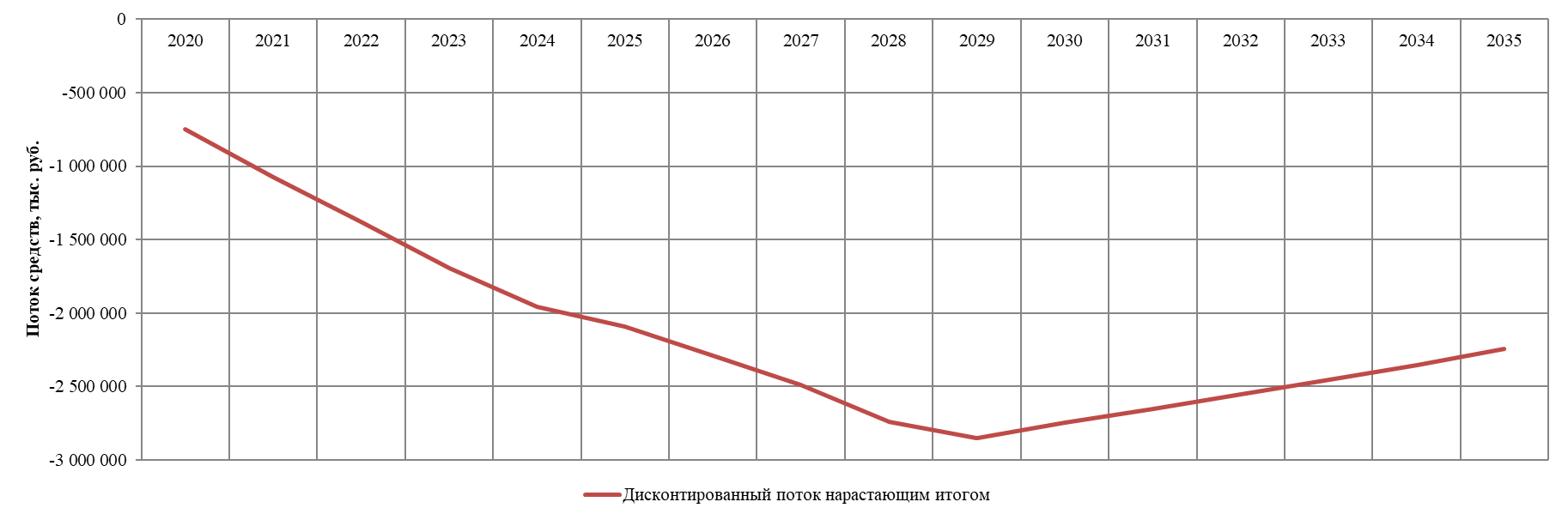 Рисунок 4-1 - Эффективность инвестиционных проектов по АО «Городские электрические сети»Таблица 4-1 - Расчет эффективности инвестиционных проектов АО «Городские электрические сети»Анализ представленных выше результатов показывает, что полные инвестиционные затраты АО «Городские электрические сети» при формировании выручки за отпущенную тепловую энергию на основании расчетных значений необходимой валовой выручки не окупаются на всем сроке реализации Схемы теплоснабжения. Причиной является следующее: основные затраты в составе полных затрат приходятся на реконструкцию и строительство тепловых сетей для повышения качества и надежности теплоснабжения потребителей – мероприятия, не имеющие существенного экономического эффекта (основной эффект будет заключаться в повышении качества и надежности теплоснабжения потребителей).Расчеты ценовых (тарифных) последствий для потребителей при реализации программ строительства, реконструкции, технического перевооружения и (или) МОДЕРНИЗАЦИИ СИСТЕМ теплоснабженияПри актуализации Схемы теплоснабжения на 2024 г. детально уточнены ценовые последствия для потребителей зоны котельных АО «Городские электрические сети».По иным ЕТО ценовые последствия не рассчитываются, т.к. теплоснабжающие организации не имеют проектов реализации программ строительства, реконструкции, технического перевооружения и (или) модернизации систем теплоснабжения. Ввиду отсутствия мероприятий, цена на тепловую энергию будет увеличиваться в пределах допустимого роста тарифов, согласно прогнозам Минэкономразвития.Рисунок 5-1 – Ценовые последствия для потребителей ЕТО №01 (АО «Городские электрические сети»)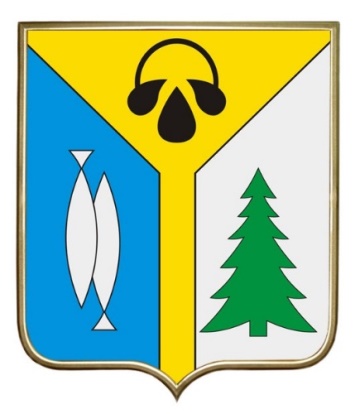 Схема теплоснабжения муниципального образованиягород нижневартовск(актуализация на 2024 год)Обосновывающие материалыГлава 12Обоснование инвестиций в строительство, реконструкцию и техническое перевооружениеN п/пНаименование мероприятийОписание и место расположения объектаГод реализации  мероприятияГод реализации  мероприятияРасходы на реализацию мероприятий в прогнозных ценах, тыс. руб. (без НДС)Расходы на реализацию мероприятий в прогнозных ценах, тыс. руб. (без НДС)Расходы на реализацию мероприятий в прогнозных ценах, тыс. руб. (без НДС)Расходы на реализацию мероприятий в прогнозных ценах, тыс. руб. (без НДС)Расходы на реализацию мероприятий в прогнозных ценах, тыс. руб. (без НДС)Расходы на реализацию мероприятий в прогнозных ценах, тыс. руб. (без НДС)Расходы на реализацию мероприятий в прогнозных ценах, тыс. руб. (без НДС)Расходы на реализацию мероприятий в прогнозных ценах, тыс. руб. (без НДС)Расходы на реализацию мероприятий в прогнозных ценах, тыс. руб. (без НДС)Расходы на реализацию мероприятий в прогнозных ценах, тыс. руб. (без НДС)Расходы на реализацию мероприятий в прогнозных ценах, тыс. руб. (без НДС)Расходы на реализацию мероприятий в прогнозных ценах, тыс. руб. (без НДС)N п/пНаименование мероприятийОписание и место расположения объектаГод реализации  мероприятияГод реализации  мероприятияВсегов т.ч. по годамв т.ч. по годамв т.ч. по годамв т.ч. по годамв т.ч. по годамв т.ч. по годамв т.ч. по годамв т.ч. по годамв т.ч. по годамв т.ч. по годамв т.ч. по годамN п/пНаименование мероприятийОписание и место расположения объектаначалаокончанияВсего2019202020212022202320242025202620272028202912446789101112131415161718Группа 1. Строительство, реконструкция или модернизация объектов в целях подключения потребителейГруппа 1. Строительство, реконструкция или модернизация объектов в целях подключения потребителейГруппа 1. Строительство, реконструкция или модернизация объектов в целях подключения потребителейГруппа 1. Строительство, реконструкция или модернизация объектов в целях подключения потребителейГруппа 1. Строительство, реконструкция или модернизация объектов в целях подключения потребителейГруппа 1. Строительство, реконструкция или модернизация объектов в целях подключения потребителейГруппа 1. Строительство, реконструкция или модернизация объектов в целях подключения потребителейГруппа 1. Строительство, реконструкция или модернизация объектов в целях подключения потребителейГруппа 1. Строительство, реконструкция или модернизация объектов в целях подключения потребителейГруппа 1. Строительство, реконструкция или модернизация объектов в целях подключения потребителейГруппа 1. Строительство, реконструкция или модернизация объектов в целях подключения потребителейГруппа 1. Строительство, реконструкция или модернизация объектов в целях подключения потребителейГруппа 1. Строительство, реконструкция или модернизация объектов в целях подключения потребителейГруппа 1. Строительство, реконструкция или модернизация объектов в целях подключения потребителейГруппа 1. Строительство, реконструкция или модернизация объектов в целях подключения потребителейГруппа 1. Строительство, реконструкция или модернизация объектов в целях подключения потребителейГруппа 1. Строительство, реконструкция или модернизация объектов в целях подключения потребителей1.1. Строительство новых тепловых сетей в целях подключения потребителей1.1. Строительство новых тепловых сетей в целях подключения потребителей1.1. Строительство новых тепловых сетей в целях подключения потребителей1.1. Строительство новых тепловых сетей в целях подключения потребителей1.1. Строительство новых тепловых сетей в целях подключения потребителей1.1. Строительство новых тепловых сетей в целях подключения потребителей1.1. Строительство новых тепловых сетей в целях подключения потребителей1.1. Строительство новых тепловых сетей в целях подключения потребителей1.1. Строительство новых тепловых сетей в целях подключения потребителей1.1. Строительство новых тепловых сетей в целях подключения потребителей1.1. Строительство новых тепловых сетей в целях подключения потребителей1.1. Строительство новых тепловых сетей в целях подключения потребителей1.1. Строительство новых тепловых сетей в целях подключения потребителей1.1. Строительство новых тепловых сетей в целях подключения потребителей1.1. Строительство новых тепловых сетей в целях подключения потребителей1.1. Строительство новых тепловых сетей в целях подключения потребителей1.1. Строительство новых тепловых сетей в целях подключения потребителей1.1.1.Строительство сетей По улицам Северной, Героев самотлора, Нововартовской, Салманова202020273011160495072072104183024846406434358810833001.1.1.1Строительство сетей теплоснабжения по ул. Нововартовской от котельной квартала В-5 до ул. Энтузиастов (квартал 33)По улице Нововартовской от котельной квартала В-5 до улицы Энтузиастов (квартал 33)202520263050900000017 79712 7120001.1.1.2Строительство сетей теплоснабжения по улице Салманова от котельной квартала В-5 до улицы Строителей (кв. В-3, В-5)По улице Салманова от котельной квартала В-5 до улицы Строителей (квартала В-3,В-5)202620271416700000003 33410 833001.1.1.3Строительство сетей теплоснабжения по улице Северной от котельной квартала 5К до Восточного объезда (квартал 40-43)По улице Северной от котельной квартала 5К до Восточного объезда (квартал 40-43)2020202616186404 95068 93563 85908 7007 7007 7200001.1.1.4Строительство сетей теплоснабжения по улице Героев Самотлора от котельной квартала 5К до Восточного объезда квартал (40-43)По улице Героев Самотлора от котельной квартала 5К до Восточного объезда квартал (40-43)2021202694576003 13740 324016 14615 14619 8220001.2. Строительство иных объектов системы централизованного теплоснабжения, за исключением тепловых сетей, в целях подключения потребителей1.2. Строительство иных объектов системы централизованного теплоснабжения, за исключением тепловых сетей, в целях подключения потребителей1.2. Строительство иных объектов системы централизованного теплоснабжения, за исключением тепловых сетей, в целях подключения потребителей1.2. Строительство иных объектов системы централизованного теплоснабжения, за исключением тепловых сетей, в целях подключения потребителей1.2. Строительство иных объектов системы централизованного теплоснабжения, за исключением тепловых сетей, в целях подключения потребителей1.2. Строительство иных объектов системы централизованного теплоснабжения, за исключением тепловых сетей, в целях подключения потребителей1.2. Строительство иных объектов системы централизованного теплоснабжения, за исключением тепловых сетей, в целях подключения потребителей1.2. Строительство иных объектов системы централизованного теплоснабжения, за исключением тепловых сетей, в целях подключения потребителей1.2. Строительство иных объектов системы централизованного теплоснабжения, за исключением тепловых сетей, в целях подключения потребителей1.2. Строительство иных объектов системы централизованного теплоснабжения, за исключением тепловых сетей, в целях подключения потребителей1.2. Строительство иных объектов системы централизованного теплоснабжения, за исключением тепловых сетей, в целях подключения потребителей1.2. Строительство иных объектов системы централизованного теплоснабжения, за исключением тепловых сетей, в целях подключения потребителей1.2. Строительство иных объектов системы централизованного теплоснабжения, за исключением тепловых сетей, в целях подключения потребителей1.2. Строительство иных объектов системы централизованного теплоснабжения, за исключением тепловых сетей, в целях подключения потребителей1.2. Строительство иных объектов системы централизованного теплоснабжения, за исключением тепловых сетей, в целях подключения потребителей1.2. Строительство иных объектов системы централизованного теплоснабжения, за исключением тепловых сетей, в целях подключения потребителей1.2. Строительство иных объектов системы централизованного теплоснабжения, за исключением тепловых сетей, в целях подключения потребителей1.2.1Строительство газовой котельной в квартале В-5 г. НижневартовскаВосточный планировочный район, ул. Нововартовская (квартал В-5) 20192026562 500218 019159 22177 85187 50015 878004 0310001.3. Увеличение пропускной способности существующих тепловых сетей в целях подключения потребителей1.3. Увеличение пропускной способности существующих тепловых сетей в целях подключения потребителей1.3. Увеличение пропускной способности существующих тепловых сетей в целях подключения потребителей1.3. Увеличение пропускной способности существующих тепловых сетей в целях подключения потребителей1.3. Увеличение пропускной способности существующих тепловых сетей в целях подключения потребителей1.3. Увеличение пропускной способности существующих тепловых сетей в целях подключения потребителей1.3. Увеличение пропускной способности существующих тепловых сетей в целях подключения потребителей1.3. Увеличение пропускной способности существующих тепловых сетей в целях подключения потребителей1.3. Увеличение пропускной способности существующих тепловых сетей в целях подключения потребителей1.3. Увеличение пропускной способности существующих тепловых сетей в целях подключения потребителей1.3. Увеличение пропускной способности существующих тепловых сетей в целях подключения потребителей1.3. Увеличение пропускной способности существующих тепловых сетей в целях подключения потребителей1.3. Увеличение пропускной способности существующих тепловых сетей в целях подключения потребителей1.3. Увеличение пропускной способности существующих тепловых сетей в целях подключения потребителей1.3. Увеличение пропускной способности существующих тепловых сетей в целях подключения потребителей1.3. Увеличение пропускной способности существующих тепловых сетей в целях подключения потребителей1.3. Увеличение пропускной способности существующих тепловых сетей в целях подключения потребителей1.4. Увеличение мощности и производительности существующих объектов централизованного теплоснабжения, за исключением тепловых сетей, в целях подключения потребителей1.4. Увеличение мощности и производительности существующих объектов централизованного теплоснабжения, за исключением тепловых сетей, в целях подключения потребителей1.4. Увеличение мощности и производительности существующих объектов централизованного теплоснабжения, за исключением тепловых сетей, в целях подключения потребителей1.4. Увеличение мощности и производительности существующих объектов централизованного теплоснабжения, за исключением тепловых сетей, в целях подключения потребителей1.4. Увеличение мощности и производительности существующих объектов централизованного теплоснабжения, за исключением тепловых сетей, в целях подключения потребителей1.4. Увеличение мощности и производительности существующих объектов централизованного теплоснабжения, за исключением тепловых сетей, в целях подключения потребителей1.4. Увеличение мощности и производительности существующих объектов централизованного теплоснабжения, за исключением тепловых сетей, в целях подключения потребителей1.4. Увеличение мощности и производительности существующих объектов централизованного теплоснабжения, за исключением тепловых сетей, в целях подключения потребителей1.4. Увеличение мощности и производительности существующих объектов централизованного теплоснабжения, за исключением тепловых сетей, в целях подключения потребителей1.4. Увеличение мощности и производительности существующих объектов централизованного теплоснабжения, за исключением тепловых сетей, в целях подключения потребителей1.4. Увеличение мощности и производительности существующих объектов централизованного теплоснабжения, за исключением тепловых сетей, в целях подключения потребителей1.4. Увеличение мощности и производительности существующих объектов централизованного теплоснабжения, за исключением тепловых сетей, в целях подключения потребителей1.4. Увеличение мощности и производительности существующих объектов централизованного теплоснабжения, за исключением тепловых сетей, в целях подключения потребителей1.4. Увеличение мощности и производительности существующих объектов централизованного теплоснабжения, за исключением тепловых сетей, в целях подключения потребителей1.4. Увеличение мощности и производительности существующих объектов централизованного теплоснабжения, за исключением тепловых сетей, в целях подключения потребителей1.4. Увеличение мощности и производительности существующих объектов централизованного теплоснабжения, за исключением тепловых сетей, в целях подключения потребителей1.4. Увеличение мощности и производительности существующих объектов централизованного теплоснабжения, за исключением тепловых сетей, в целях подключения потребителей1.4.1Реконструкция котельной №3А1. Модернизация системы газоснабжения и технического обеспечения АСУ ТП котлов КВГМ-100 №5, №6.2. Установка ЧРП на электродвигатель вентилятора котла КВГМ-100 №6.3. Установка частотно-регулируемых приводов на электродвигатели вентиляторов и дымососов паровых котлов ДКВР-20 №1, №2.4. Техническое перевооружение ГРП-1, ГРП-2.5. Модернизация (замена) котлов КВГМ-100 № 2, 3, 5, 6.6. Замена светильников (1190 шт.) внутреннего и наружного освещения на светодиоды.7. Замена бака запаса воды №2.Коммунальная зона II очереди застройки. 
ул. Интернациональная 71В, Котельная №3А (инв. № 1078)20202028416 667028 90819 5266 85859 94663 04661 37062 50051 13063 3830Всего по группе 1Всего по группе 1Всего по группе 1Всего по группе 1Всего по группе 11 280 283218 019193 079169 449198 54175 82487 892102 013110 11961 96363 3830Группа 2. Строительство новых объектов системы централизованного теплоснабжения, не связанных с подключением новых потребителей, в том числе строительство новых тепловых сетейГруппа 2. Строительство новых объектов системы централизованного теплоснабжения, не связанных с подключением новых потребителей, в том числе строительство новых тепловых сетейГруппа 2. Строительство новых объектов системы централизованного теплоснабжения, не связанных с подключением новых потребителей, в том числе строительство новых тепловых сетейГруппа 2. Строительство новых объектов системы централизованного теплоснабжения, не связанных с подключением новых потребителей, в том числе строительство новых тепловых сетейГруппа 2. Строительство новых объектов системы централизованного теплоснабжения, не связанных с подключением новых потребителей, в том числе строительство новых тепловых сетейГруппа 2. Строительство новых объектов системы централизованного теплоснабжения, не связанных с подключением новых потребителей, в том числе строительство новых тепловых сетейГруппа 2. Строительство новых объектов системы централизованного теплоснабжения, не связанных с подключением новых потребителей, в том числе строительство новых тепловых сетейГруппа 2. Строительство новых объектов системы централизованного теплоснабжения, не связанных с подключением новых потребителей, в том числе строительство новых тепловых сетейГруппа 2. Строительство новых объектов системы централизованного теплоснабжения, не связанных с подключением новых потребителей, в том числе строительство новых тепловых сетейГруппа 2. Строительство новых объектов системы централизованного теплоснабжения, не связанных с подключением новых потребителей, в том числе строительство новых тепловых сетейГруппа 2. Строительство новых объектов системы централизованного теплоснабжения, не связанных с подключением новых потребителей, в том числе строительство новых тепловых сетейГруппа 2. Строительство новых объектов системы централизованного теплоснабжения, не связанных с подключением новых потребителей, в том числе строительство новых тепловых сетейГруппа 2. Строительство новых объектов системы централизованного теплоснабжения, не связанных с подключением новых потребителей, в том числе строительство новых тепловых сетейГруппа 2. Строительство новых объектов системы централизованного теплоснабжения, не связанных с подключением новых потребителей, в том числе строительство новых тепловых сетейГруппа 2. Строительство новых объектов системы централизованного теплоснабжения, не связанных с подключением новых потребителей, в том числе строительство новых тепловых сетейГруппа 2. Строительство новых объектов системы централизованного теплоснабжения, не связанных с подключением новых потребителей, в том числе строительство новых тепловых сетейГруппа 2. Строительство новых объектов системы централизованного теплоснабжения, не связанных с подключением новых потребителей, в том числе строительство новых тепловых сетей2.1.2Реконструкция котельной «Рыбзавод» под подмешивающую станцию (ПС)Жилая зона (старая часть города), ул. Первомайская, д.63, строение 12021202127 6630027 663000000002.1.3Строительство сетей теплоснабжения от котельной «В-5» до ПС «Рыбзавод»Жилая зона (старая часть города), ул. Энтузиастов  (от котельной «В-5» до ПС "Рыбзавод").2021202178 6180078 61800000000Всего по группе 2Всего по группе 2Всего по группе 2Всего по группе 2Всего по группе 2106 28100106 28100000000Группа 3. Реконструкция или модернизация существующих объектов в целях снижения уровня износа существующих объектов и (или) поставки энергии от разных источниковГруппа 3. Реконструкция или модернизация существующих объектов в целях снижения уровня износа существующих объектов и (или) поставки энергии от разных источниковГруппа 3. Реконструкция или модернизация существующих объектов в целях снижения уровня износа существующих объектов и (или) поставки энергии от разных источниковГруппа 3. Реконструкция или модернизация существующих объектов в целях снижения уровня износа существующих объектов и (или) поставки энергии от разных источниковГруппа 3. Реконструкция или модернизация существующих объектов в целях снижения уровня износа существующих объектов и (или) поставки энергии от разных источниковГруппа 3. Реконструкция или модернизация существующих объектов в целях снижения уровня износа существующих объектов и (или) поставки энергии от разных источниковГруппа 3. Реконструкция или модернизация существующих объектов в целях снижения уровня износа существующих объектов и (или) поставки энергии от разных источниковГруппа 3. Реконструкция или модернизация существующих объектов в целях снижения уровня износа существующих объектов и (или) поставки энергии от разных источниковГруппа 3. Реконструкция или модернизация существующих объектов в целях снижения уровня износа существующих объектов и (или) поставки энергии от разных источниковГруппа 3. Реконструкция или модернизация существующих объектов в целях снижения уровня износа существующих объектов и (или) поставки энергии от разных источниковГруппа 3. Реконструкция или модернизация существующих объектов в целях снижения уровня износа существующих объектов и (или) поставки энергии от разных источниковГруппа 3. Реконструкция или модернизация существующих объектов в целях снижения уровня износа существующих объектов и (или) поставки энергии от разных источниковГруппа 3. Реконструкция или модернизация существующих объектов в целях снижения уровня износа существующих объектов и (или) поставки энергии от разных источниковГруппа 3. Реконструкция или модернизация существующих объектов в целях снижения уровня износа существующих объектов и (или) поставки энергии от разных источниковГруппа 3. Реконструкция или модернизация существующих объектов в целях снижения уровня износа существующих объектов и (или) поставки энергии от разных источниковГруппа 3. Реконструкция или модернизация существующих объектов в целях снижения уровня износа существующих объектов и (или) поставки энергии от разных источниковГруппа 3. Реконструкция или модернизация существующих объектов в целях снижения уровня износа существующих объектов и (или) поставки энергии от разных источников3.1. Реконструкция или модернизация существующих тепловых сетей3.1. Реконструкция или модернизация существующих тепловых сетей3.1. Реконструкция или модернизация существующих тепловых сетей3.1. Реконструкция или модернизация существующих тепловых сетей3.1. Реконструкция или модернизация существующих тепловых сетей3.1. Реконструкция или модернизация существующих тепловых сетей3.1. Реконструкция или модернизация существующих тепловых сетей3.1. Реконструкция или модернизация существующих тепловых сетей3.1. Реконструкция или модернизация существующих тепловых сетей3.1. Реконструкция или модернизация существующих тепловых сетей3.1. Реконструкция или модернизация существующих тепловых сетей3.1. Реконструкция или модернизация существующих тепловых сетей3.1. Реконструкция или модернизация существующих тепловых сетей3.1. Реконструкция или модернизация существующих тепловых сетей3.1. Реконструкция или модернизация существующих тепловых сетей3.1. Реконструкция или модернизация существующих тепловых сетей3.1. Реконструкция или модернизация существующих тепловых сетей3.1.1Модернизация (техническое перевооружение) тепловых сетей, в том числе:Магистральные и внутриквартальные сети города20192027133614261462725115940120023528500016990003.1.1.1Участок магистральных теплосетей от УТ-77А до УТ-130А по ул. Интернациональной (выход УТ-77А, проход компенсатор - 1шт),  контур котельной №3АМагистральные ТС201920203165175014150000000003.1.1.1Участок магистральных теплосетей от УТ-77А до УТ-130А по ул. Интернациональной (выход УТ-77А, проход компенсатор - 1шт),  контур котельной №3АМагистральные ТС201920203165175014150000000003.1.1.2Участок магистральных теплосетей от УТ-130А до УТ-130Б (неподвижной опоры НО 3) по ул. Интернациональной (проход УТ-131, ввод УТ-130Б, проход компенсатора - 1шт, проход Н.О. -2шт),  контур котельной №3АМагистральные ТС2019202050082 9172 0910000000003.1.1.2Участок магистральных теплосетей от УТ-130А до УТ-130Б (неподвижной опоры НО 3) по ул. Интернациональной (проход УТ-131, ввод УТ-130Б, проход компенсатора - 1шт, проход Н.О. -2шт),  контур котельной №3АМагистральные ТС2019202050082 9172 0910000000003.1.1.3Участок магистральных тепловых сетей от УТ-72 до УТ-72А по ул. Чапаева (от точки А (угол поворота 3) до точки Б (вход компенсатора)), контур котельной №3АМагистральные ТС2019201953475 34700000000003.1.1.3Участок магистральных тепловых сетей от УТ-72 до УТ-72А по ул. Чапаева (от точки А (угол поворота 3) до точки Б (вход компенсатора)), контур котельной №3АМагистральные ТС2019201953475 34700000000003.1.1.4ИСКЛЮЧЕНО---0000000000003.1.1.4ИСКЛЮЧЕНО---0000000000003.1.1.5Участок магистральных тепловых сетей  от Уз.1 до Уз.2 по улице Нефтяников, переход под ул.Интернациональной (от врезки 1 до врезки 2), (участок от врезки 1 до угла поворота УП 4), контур котельной №3АМагистральные ТС2019201967686 76800000000003.1.1.5Участок магистральных тепловых сетей  от Уз.1 до Уз.2 по улице Нефтяников, переход под ул.Интернациональной (от врезки 1 до врезки 2), (участок от врезки 1 до угла поворота УП 4), контур котельной №3АМагистральные ТС2019201967686 76800000000003.1.1.6Участок внутриквартальных тепловых сетей  от УТ-16-130Б до ж.д. Интернациональная, 2/1, 10Г мкр., инв. № 3966Внутриквартальные ТС2019202035302 9176130000000003.1.1.6Участок внутриквартальных тепловых сетей  от УТ-16-130Б до ж.д. Интернациональная, 2/1, 10Г мкр., инв. № 3966Внутриквартальные ТС2019202035302 9176130000000003.1.1.7Участок внутриквартальных тепловых сетей от ТК6 - ТК36 до ж.д.Ханты-Мансийская, 45А, 13 микрорайон №5838Внутриквартальные ТС2019201929462 94600000000003.1.1.7Участок внутриквартальных тепловых сетей от ТК6 - ТК36 до ж.д.Ханты-Мансийская, 45А, 13 микрорайон №5838Внутриквартальные ТС2019201929462 94600000000003.1.1.8Участок внутриквартальных тепловых сетей от ТК-4 до дет.сада №50 "Лесная сказка" (Интернациональная, 24Б), 13 микрорайон №5824Внутриквартальные ТС2019202032182 2509680000000003.1.1.8Участок внутриквартальных тепловых сетей от ТК-4 до дет.сада №50 "Лесная сказка" (Интернациональная, 24Б), 13 микрорайон №5824Внутриквартальные ТС2019202032182 2509680000000003.1.1.9Участок внутриквартальных тепловых сетей от ТК-9 до ж.д.Ханты-Мансийская, 37Б, 13 микрорайон №5854Внутриквартальные ТС2019202017151 2504650000000003.1.1.9Участок внутриквартальных тепловых сетей от ТК-9 до ж.д.Ханты-Мансийская, 37Б, 13 микрорайон №5854Внутриквартальные ТС2019202017151 2504650000000003.1.1.10Участок внутриквартальных тепловых сетей от ТК-2А до ЦТП-7/3, 7 микрорайон №3431Внутриквартальные ТС20202020249102 4910000000003.1.1.10Участок внутриквартальных тепловых сетей от ТК-2А до ЦТП-7/3, 7 микрорайон №3431Внутриквартальные ТС20202020249102 4910000000003.1.1.11Участок внутриквартальных тепловых сетей от ТК-2 до ЦТП-7/3, 7 микрорайон №3431Внутриквартальные ТС20202020241702 4170000000003.1.1.11Участок внутриквартальных тепловых сетей от ТК-2 до ЦТП-7/3, 7 микрорайон №3431Внутриквартальные ТС20202020241702 4170000000003.1.1.12Участок внутриквартальных тепловых сетей от ТК-2 до ЦТП- 8А/2, 8А микрорайон №5951Внутриквартальные ТС20202020293302 9330000000003.1.1.12Участок внутриквартальных тепловых сетей от ТК-2 до ЦТП- 8А/2, 8А микрорайон №5951Внутриквартальные ТС20202020293302 9330000000003.1.1.13Участок внутриквартальных тепловых сетей от ТК-3 до ж.д.Мира, 64, 12 микрорайон №5973Внутриквартальные ТС20202020337103 3710000000003.1.1.13Участок внутриквартальных тепловых сетей от ТК-3 до ж.д.Мира, 64, 12 микрорайон №5973Внутриквартальные ТС20202020337103 3710000000003.1.1.14Участок внутриквартальных тепловых сетей от ТК-28  до школы №14 (Ханты-Мансийская, 39Б), 13 микрорайон №5830Внутриквартальные ТС20202020243502 4350000000003.1.1.14Участок внутриквартальных тепловых сетей от ТК-28  до школы №14 (Ханты-Мансийская, 39Б), 13 микрорайон №5830Внутриквартальные ТС20202020243502 4350000000003.1.1.15Участок внутриквартальных тепловых сетей от ТК-28 до ЦТП-13/1, 13 микрорайон №5834Внутриквартальные ТС20202020321303 2130000000003.1.1.15Участок внутриквартальных тепловых сетей от ТК-28 до ЦТП-13/1, 13 микрорайон №5834Внутриквартальные ТС20202020321303 2130000000003.1.1.16Участок внутриквартальных тепловых сетей от ТК-8А до ТК-19, 14 микрорайон №6168Внутриквартальные ТС20202020300803 0080000000003.1.1.16Участок внутриквартальных тепловых сетей от ТК-8А до ТК-19, 14 микрорайон №6168Внутриквартальные ТС20202020300803 0080000000003.1.1.17Участок внутриквартальных тепловых сетей от ТК-6 до здания детской поликлиники №5 (Дзержинского,8А), 7А микрорайон №8946Внутриквартальные ТС20202020183101 8310000000003.1.1.17Участок внутриквартальных тепловых сетей от ТК-6 до здания детской поликлиники №5 (Дзержинского,8А), 7А микрорайон №8946Внутриквартальные ТС20202020183101 8310000000003.1.1.18Участок магистральных тепловых сетей   от Узла -Магистраль до опуска СМП-90  (ТС от котельной № 8Б)  №3344Магистральные ТС202120218813008 813000000003.1.1.18Участок магистральных тепловых сетей   от Узла -Магистраль до опуска СМП-90  (ТС от котельной № 8Б)  №3344Магистральные ТС202120218813008 813000000003.1.1.19Участок внутриквартальных тепловых сетей от ТК-8 до ТК-28, 13 микрорайон №5829Внутриквартальные ТС202120213379003 379000000003.1.1.19Участок внутриквартальных тепловых сетей от ТК-8 до ТК-28, 13 микрорайон №5829Внутриквартальные ТС202120213379003 379000000003.1.1.20Участок внутриквартальных тепловых сетей от ТК-36 до ж.д.Ханты-Мансийская, 45, 13 микрорайон №5785Внутриквартальные ТС202120213017003 017000000003.1.1.20Участок внутриквартальных тепловых сетей от ТК-36 до ж.д.Ханты-Мансийская, 45, 13 микрорайон №5785Внутриквартальные ТС202120213017003 017000000003.1.1.21Участок внутриквартальных тепловых сетей от ж.д.Ханты-Мансийская, 37Б до ж.д.Ханты-Мансийская, 37А, 13 микрорайон №5856Внутриквартальные ТС2021202173100731000000003.1.1.21Участок внутриквартальных тепловых сетей от ж.д.Ханты-Мансийская, 37Б до ж.д.Ханты-Мансийская, 37А, 13 микрорайон №5856Внутриквартальные ТС2021202173100731000000003.1.1.22Участок внутриквартальных тепловых сетей от УТ-10' до ТК-11 (на м-н "Центральный универсам" (Ленина, 12) (от точки А (57,40м от УТ-10') до ТК-11), Общественный центр I очереди застройки №8575Внутриквартальные ТС2022202280880008 08800000003.1.1.22Участок внутриквартальных тепловых сетей от УТ-10' до ТК-11 (на м-н "Центральный универсам" (Ленина, 12) (от точки А (57,40м от УТ-10') до ТК-11), Общественный центр I очереди застройки №8575Внутриквартальные ТС2022202280880008 08800000003.1.1.23Участок внутриквартальных тепловых сетей от ж.д.Мира, 70 до ТК-24, 12 микрорайон №5979Внутриквартальные ТС2022202299800099800000003.1.1.23Участок внутриквартальных тепловых сетей от ж.д.Мира, 70 до ТК-24, 12 микрорайон №5979Внутриквартальные ТС2022202299800099800000003.1.1.24Участок внутриквартальных тепловых сетей от ТК-7 до ж.д. Интернациональная, 8Б, 7 микрорайон №8131Внутриквартальные ТС2022202216220001 62200000003.1.1.24Участок внутриквартальных тепловых сетей от ТК-7 до ж.д. Интернациональная, 8Б, 7 микрорайон №8131Внутриквартальные ТС2022202216220001 62200000003.1.1.25Участок внутриквартальных тепловых сетей от дет. сада №50 "Лесная сказка" (Интернациональная, 24Б) до дет. сада №37 "Дружная семейка" (Интернациональная, 24В), 13 микрорайон №5822Внутриквартальные ТС2022202212950001 29500000003.1.1.25Участок внутриквартальных тепловых сетей от дет. сада №50 "Лесная сказка" (Интернациональная, 24Б) до дет. сада №37 "Дружная семейка" (Интернациональная, 24В), 13 микрорайон №5822Внутриквартальные ТС2022202212950001 29500000003.1.1.26ИСКЛЮЧЕНО---0000000000003.1.1.26ИСКЛЮЧЕНО---0000000000003.1.1.27Участок внутриквартальных тепловых сетей от УТ-5-20-2 - Нефтяной техникум (Мира, 37) до ТК- 2, Учебная зона №8206Внутриквартальные ТС202320236504000065040000003.1.1.27Участок внутриквартальных тепловых сетей от УТ-5-20-2 - Нефтяной техникум (Мира, 37) до ТК- 2, Учебная зона №8206Внутриквартальные ТС202320236504000065040000003.1.1.28Участок внутриквартальных тепловых сетей от ТК-30 до ж.д. Ленина, 23, 12 микрорайон №6007Внутриквартальные ТС202320238 88400008 8840000003.1.1.29Участок внутриквартальных тепловых сетей от ТК-2 до ТК-4, учебная зона (инв. № 8208)Внутриквартальные ТС202320232 40000002 4000000003.1.1.30Участок магистральных тепловых сетей от Уз7-Уз6’ до Уз6 по ул. Жукова контур котельной №1 №3057БМагистральные ТС2023202317 497000017 4970000003.1.1.31Участок внутриквартальных тепловых сетей от перехода Уз.1-35ц до Уз.1-4а пос. АТБ-10, контур котельной № 3А №8879Внутриквартальные ТС202720278 066000000008 066003.1.1.32Участок внутриквартальных тепловых сетей от УТ-11-23-2 до ТК ОЦ 2-2, Общественный центр 2-ой очереди застройки, инв. № 5919Внутриквартальные ТС202720274 270000000004 270003.1.1.33Участок внутриквартальных тепловых сетей от Уз.2-1/1а  до Уз.2-4/2а  пос. УТТ-4 ж.д. 18,  контур котельной №3А №8880Внутриквартальные ТС202720273 061000000003 061003.1.1.34Участок внутриквартальных тепловых сетей от  Уз. 1-75д до Уз. 1-76д  (подземный переход) пос. НДРСУ №8879Внутриквартальные ТС2027202773600000000736003.1.1.35Участок внутриквартальных тепловых сетей от ж/д по ул. Менделеева, 30Б до ж/д по ул Северная, 6А  6 микрорайон №7834Внутриквартальные ТС2027202785700000000857003.1.2Модернизация (техническое перевооружение) тепловых сетей по результатам гидравлических испытаний20212029875 911002898014478827721031131235481028321076181597111528593.1.2.1Участок тепловых сетей от ж.д. Комсомольский б-р, 8А до д/сада №49 (стр) Комсомольский б-р, 10 (инв.№5443)Внутриквартальные ТС202120211 022001 022000000003.1.2.2Участок тепловых сетей от УТ- 121, УТ-121а, УТ-122, УТ-122а до УТ-123а по ул. Нефтяников (инв. №3440)Внутриквартальные ТС2021202120 9840020 984000000003.1.2.3Участок тепловых сетей от ТК-3 до ЦТП-5 (12/1) Ленина 19, строение 1, (инв.№6040)Внутриквартальные ТС202120212 398002 398000000003.1.2.4Участок тепловых сетей от УТ-2
до УТ-3 (инв.№6277)Внутриквартальные ТС202120211 732001 732000000003.1.2.5Участок тепловых сетей от УТ-3 до ж.д. 1И (60 лет Октября, 47(инв.№6259)Внутриквартальные ТС202120212 844002 844000000003.1.2.6"ТС от ЦТП-60 (10/1) - УТ-2-УТ- 4-УТ-5 до ж.д.7 (Чапаева,85Б)", инв.№5000005564 в составе объекта: Тепловые сети 10-го микрорайонаВнутриквартальные ТС202220228 3410008 34100000003.1.2.7"ТС от УТ-14 до УТ-15", инв.№5000006106 в составе объекта: Тепловые сети 14 микрорайонаВнутриквартальные ТС202220223 2770003 27700000003.1.2.8"ТС от УТ-6 до УТ-24, Квартал 25" инв.№5000009155Внутриквартальные ТС202220222 8600002 86000000003.1.2.9"ТС от УТ-55 - УТ-56 до УТ-57 по ул.60 лет Октября", инв.№5000003281 в составе объекта: Магистральные тепловые сети (от котельной №5, расположенной по улице Кузоваткина №1а)Магистральные ТС2023202426 39400001394312451000003.1.2.10"ТС от УТ-105 до неподвижной опоры 11 по ул. Ханты-Мансийской кот.№ 3А", инв.№ 5000003433 в составе объекта: Магистральные тепловые сети от котельной №3А, расположенной по ул. Интернациональной, №71вМагистральные ТС2023202412 6320000113981234000003.1.2.11"ТС от УТ-70 до УТ-72 по ул. Интернациональной Кот.3", инв.№5000003829 в составе объекта: Магистральные тепловые сети от котельной №3А, расположенной по ул. Интернациональной, №71вМагистральные ТС2023202430 4550000241876268000003.1.2.12"ТС от УТ-63А до УТ-62 по. ул. Др.Народов", инв. №5000007591 в составе объекта: Магистральные тепловые сети от котельной №3А, расположенной по ул. Интернациональной, №71вМагистральные ТС2023202426 70600001033916367000003.1.2.13"ТС от УТ-76 до УТ-70  по ул. Интернациональной", инв.№5000007594 в составе объекта: Магистральные тепловые сети от котельной №3А, расположенной по ул. Интернациональной, №71вМагистральные ТС2023202428 2580000750120757000003.1.2.14"ТС от ТК-1 до д/с № 29 (стр.20) Квартал Мира (Спортивная,2)", инв. №5000008777 в составе объекта: Тепловые сети квартала "Мира"Внутриквартальные ТС202320232 147000021470000003.1.2.15"ТС от УТ-103 - Уз.-68' - Уз.-68 по ул. Мира, кот.№ 3А", инв.№5000003363 в составе объекта: Магистральные тепловые сети (от котельной №3А, расположенной по ул. Интернациональной, №71в)Магистральные ТС2023202439 9330000802931904000003.1.2.16"ТС от УТ-1 до общежития 10 (Чапаева, 34) квартал 7а", инв.№5000008199 в составе объекта: Тепловые сети квартала 7 "А"Внутриквартальные ТС202320231 575000015750000003.1.2.17ТС от ж.д. Мира, 6 через ТК-16 до ж.д. 25 (Мира, 6а) мкр. 3», инв.№ 5000005249   в составе объекта: Тепловые сети 3-го микрорайона.Внутриквартальные ТС202320233 653000036530000003.1.2.18"Сети теплоснабжения от ЦТП 8/2 до наружной стены жилого дома №15/2 по ул. Ленина" инв.№5000004135  в составе объекта: СооруженияВнутриквартальные ТС202420246 052000006052000003.1.2.19"ТС от УТ-5 до УТ-2" инв.№5000008029 в составе объекта: Инженерные сети 10 "Г" микрорайона. Внутриквартальные тепловые сети.Внутриквартальные ТС202420248 080000008080000003.2. Реконструкция или модернизация существующих объектов системы централизованного теплоснабжения, за исключением тепловых сетей3.2. Реконструкция или модернизация существующих объектов системы централизованного теплоснабжения, за исключением тепловых сетей3.2. Реконструкция или модернизация существующих объектов системы централизованного теплоснабжения, за исключением тепловых сетей3.2. Реконструкция или модернизация существующих объектов системы централизованного теплоснабжения, за исключением тепловых сетей3.2. Реконструкция или модернизация существующих объектов системы централизованного теплоснабжения, за исключением тепловых сетей3.2. Реконструкция или модернизация существующих объектов системы централизованного теплоснабжения, за исключением тепловых сетей3.2. Реконструкция или модернизация существующих объектов системы централизованного теплоснабжения, за исключением тепловых сетей3.2. Реконструкция или модернизация существующих объектов системы централизованного теплоснабжения, за исключением тепловых сетей3.2. Реконструкция или модернизация существующих объектов системы централизованного теплоснабжения, за исключением тепловых сетей3.2. Реконструкция или модернизация существующих объектов системы централизованного теплоснабжения, за исключением тепловых сетей3.2. Реконструкция или модернизация существующих объектов системы централизованного теплоснабжения, за исключением тепловых сетей3.2. Реконструкция или модернизация существующих объектов системы централизованного теплоснабжения, за исключением тепловых сетей3.2. Реконструкция или модернизация существующих объектов системы централизованного теплоснабжения, за исключением тепловых сетей3.2. Реконструкция или модернизация существующих объектов системы централизованного теплоснабжения, за исключением тепловых сетей3.2. Реконструкция или модернизация существующих объектов системы централизованного теплоснабжения, за исключением тепловых сетей3.2. Реконструкция или модернизация существующих объектов системы централизованного теплоснабжения, за исключением тепловых сетей3.2. Реконструкция или модернизация существующих объектов системы централизованного теплоснабжения, за исключением тепловых сетей3.2.1Реконструкция котельной №11. Замена сетевых насосов на энергоэффективные с переводом питания с 6 кВ на 0,4 кВ внедрение АСУ насосами, ЧРП.2. Техническое перевооружение средств измерения котлов ПТВМ-50 №№ 1-6. 3. Установка систем бесперебойного питания тепловых защит котлов ПТВМ-50 №№ 1-6 . 4. Замена светильников ( 571 шт.) внутреннего и наружного освещения на светодиоды.ХМАО-Югра, г.Нижневартовск Западный промышленный пром.узел (ЗПУ), панель №21, 
ул. Кузоваткина 1А, Котельные №1 (инв. № 1220/1)2027202969 067000000008 33335 31025 4243.2.2Реконструкция котельной №2А1. Модернизация паровых котлов ГМ – 50/14 № 1, 2, 3, 4 .2. Замена светильников ( 1134 шт.) внутреннего и наружного освещения на светодиоды.ХМАО-Югра, г.Нижневартовск ул. Индустриальная (инв. № 1049/1)2027202962 782000000008 33337 50016 9493.2.3Реконструкция котельной №51. Установка частотно-регулируемых приводов на электродвигатели вентиляторов и дымососов паровых котлов ДЕ-25, ГМ №1, №2.2. Модернизация системы газоснабжения и технического обеспечения АСУ ТП котлов КВГМ-100 №№ 1-3, ДЕ-25/14 ГМ №2, 3. 3. Техническое перевооружение АСУ ТП котлов КВГМ-100 №№ 4-6.4. Замена светильников (1058 шт.) внутреннего и наружного освещения на светодиоды.5. Техническое перевооружение ГРП.6. Замена баков запаса воды №1, 2.ХМАО-Югра, г.Нижневартовск Западный промышленный промузел (ЗПУ), панель №21, 
ул. Кузоваткина 1А, Котельная №5  (инв. № 1222/1)20202028437 501029 21125 78562 04459 94664 97053 60569 55053 60518 78503.2.4Реконструкция котельной №81. Установка систем бесперебойного питания тепловых защит котлоагрегатов №№ 1-7.2. Замена светильников (200 шт.) внутреннего и наружного освещения на светодиоды.ХМАО-Югра, г.Нижневартовск ул. Заводская 19, Котельная 8 (инв. № 1221/1)2023202532 59500004 30718 4719 81700003.2.5Реконструкция котельной №8А1. Установка частотно-регулируемых приводов на электродвигатели вентилятора и дымососа парового котла ДКВР 10/13 №2.2. Модернизация системы газоснабжения и технического обеспечения АСУ ТП котлов ДКВР 10/13 №№ 2-3. 3. Замена светильников (300 шт.) внутреннего и наружного освещения на светодиоды.                                                                                                                                                  4. Замена питательных насосов №1, №2 (ЦНСГ60/198) на энергоэффективные с установкой ЧРП.ХМАО-Югра, г.Нижневартовск ул. Заводская 19, Котельная 8А (инв. № 1221/2)2026202721 00300000006 48314 520003.2.6Реконструкция котельной №8 Б1. Внедрение АСУ сетевыми насосами с ЧРП.2. Техническое перевооружение средств измерения котлов ДЕ-25/14 .3. Установка систем бесперебойного питания тепловых защит котлов ДЕ-25/14 №№ 1-4.4. Замена светильников (318 шт.) внутреннего и наружного освещения на светодиоды.5. Замена кожухотрубных теплообменников ПП I-53-7-IV на пластинчатые с одновременной заменой выходных коллекторов.ХМАО-Югра, г.Нижневартовск, ул. Заводская 19, Котельная 8Б (инв. № 1221/3)2027202933 615000000008 33316 6678 6153.2.7Реконструкция тепловых, подмешивающих станций (ПС)1. Модернизация ПС. Замена насосного оборудования, запорной арматуры, регуляторов и КИП.2. Замена средств автоматики и КИП с установкой ЧРП на электродвигатели насосов, автоматизация контроля параметров и электроснабжения.3. Внедрение «Автоматизированной системы контроля параметров технологического процесса" ПС4. Замена ВРУ-0,4 кВ в связи с переводом электродвигателей на ЧРП, замена силовых сетей на электродвигателях насосов, замена сетей освещения и осветительной арматуры.2023202983 33200003 74211 97112 50012 50021 78712 5008 3323.2.8Модернизация (техническое перевооружение) ЦТП1. Модернизация ЦТП. Замена кожухотрубных теплообменников на пластинчатые с одновременной заменой насосного оборудования, запорной арматуры, регуляторов и КИП.2. Замена средств автоматики и КИП с установкой ЧРП на электродвигатели насосов, автоматизация контроля параметров и электроснабжения.3. Внедрение «Автоматизированной системы контроля параметров технологического процесса ЦТП.4. Замена ВРУ-0,4 кВ в связи с переводом электродвигателей на ЧРП, замена силовых сетей на электродвигателях насосов, замена сетей освещения и осветительной арматуры.20202029379 271067 54020 09748 52838 97237 50037 50037 50037 50037 50016 634Всего по группе 3Всего по группе 3Всего по группе 3Всего по группе 3Всего по группе 32 128 69126 146124 00190 802137 052225 024236 025236 970228 864277020317 973228 813ИТОГО ИТОГО ИТОГО ИТОГО ИТОГО 3 515 254244 165317 081366 532335 593300 848323 917338 983338 983338 983381 356228 813N п/пНаименование мероприятийОписание и место расположения объектаГод реализации мероприятияГод реализации мероприятияРасходы на реализацию мероприятий в прогнозных ценах, тыс. руб. (без НДС)Расходы на реализацию мероприятий в прогнозных ценах, тыс. руб. (без НДС)Расходы на реализацию мероприятий в прогнозных ценах, тыс. руб. (без НДС)Расходы на реализацию мероприятий в прогнозных ценах, тыс. руб. (без НДС)Расходы на реализацию мероприятий в прогнозных ценах, тыс. руб. (без НДС)Расходы на реализацию мероприятий в прогнозных ценах, тыс. руб. (без НДС)Расходы на реализацию мероприятий в прогнозных ценах, тыс. руб. (без НДС)Расходы на реализацию мероприятий в прогнозных ценах, тыс. руб. (без НДС)Расходы на реализацию мероприятий в прогнозных ценах, тыс. руб. (без НДС)Расходы на реализацию мероприятий в прогнозных ценах, тыс. руб. (без НДС)N п/пНаименование мероприятийОписание и место расположения объектаГод реализации мероприятияГод реализации мероприятияВсегов т.ч. по годамв т.ч. по годамв т.ч. по годамв т.ч. по годамв т.ч. по годамв т.ч. по годамв т.ч. по годамв т.ч. по годамв т.ч. по годамN п/пНаименование мероприятийОписание и место расположения объектаначалаокончанияВсего2019202020212022202320242025202620273.1.1Модернизация (техническое перевооружение) сетей горячего водоснабжения, в том числе:Внутриквартальные сети микрорайонов 7"А", 9, 10, 10 "Г", 10 "Б", 13, 14, 15, "больничного комплекса", кв. "Мира" 20192027118 7249 03926 46725 14925 7843 22900029 0563.1.1.1Участок сети горячего водоснабжения от ЦТП 26 (10/3) -ТК 18-ТК 19-ТК 20 до жилого дома 21 (Пермская, 13), (участок от ЦТП 26 (10/3) -ТК 18 до ТК 19), 10 мкр.10 микрорайон201920203 4832 3331 15000000003.1.1.1Участок сети горячего водоснабжения от ЦТП 26 (10/3) -ТК 18-ТК 19-ТК 20 до жилого дома 21 (Пермская, 13), (участок от ЦТП 26 (10/3) -ТК 18 до ТК 19), 10 мкр.10 микрорайон201920203 4832 3331 15000000003.1.1.2Участок сети горячего водоснабжения от ЦТП-7А/2 до ТК-1, 7 "А" мкр.7 А микрорайон201920202 7281 0001 72800000003.1.1.2Участок сети горячего водоснабжения от ЦТП-7А/2 до ТК-1, 7 "А" мкр.7 А микрорайон201920202 7281 0001 72800000003.1.1.3Участок сети горячего водоснабжения от УТ-1 до УТ-2 , 7 "А" мкр.7 А микрорайон201920201 5831 5008300000003.1.1.3Участок сети горячего водоснабжения от УТ-1 до УТ-2 , 7 "А" мкр.7 А микрорайон201920201 5831 5008300000003.1.1.4Участок сети горячего водоснабжения от ТК18-ТК17-ТК14 до школы N29 (шк.инт. N34 Пермская N19) (участок от ТК-17 до ТК-18), 10 мкр. 10 микрорайон201920201 26683343300000003.1.1.4Участок сети горячего водоснабжения от ТК18-ТК17-ТК14 до школы N29 (шк.инт. N34 Пермская N19) (участок от ТК-17 до ТК-18), 10 мкр. 10 микрорайон201920201 26683343300000003.1.1.5Участок сети горячего водоснабжения от ТК19 до жилого дома 23 (Пермская №15),  10 мкр.10 микрорайон2019202072958314600000003.1.1.5Участок сети горячего водоснабжения от ТК19 до жилого дома 23 (Пермская №15),  10 мкр.10 микрорайон2019202072958314600000003.1.1.6Участок сети горячего водоснабжения от ТК-7 до школы №23  (стр.14, ул. Чапаева, 30), 7 "А" мкр.7 А микрорайон201920191 5391 539000000003.1.1.6Участок сети горячего водоснабжения от ТК-7 до школы №23  (стр.14, ул. Чапаева, 30), 7 "А" мкр.7 А микрорайон201920191 5391 539000000003.1.1.7Участок сети горячего водоснабжения от ж.д. Пермская, 31 до ж.д. Пермская, 21 (сшитый полиэтилен), 10 мкр.10 микрорайон201920201 3701 25012000000003.1.1.7Участок сети горячего водоснабжения от ж.д. Пермская, 31 до ж.д. Пермская, 21 (сшитый полиэтилен), 10 мкр.10 микрорайон201920201 3701 25012000000003.1.1.8Участок сети горячего водоснабжения от ЦТП-51 (10Г/2) до УТ-2, от УТ-2  до ж/д по проезду Заозерный проезд, 8а, 10 "Г" мкр.10 Г микрорайон202020203 36503 36500000003.1.1.8Участок сети горячего водоснабжения от ЦТП-51 (10Г/2) до УТ-2, от УТ-2  до ж/д по проезду Заозерный проезд, 8а, 10 "Г" мкр.10 Г микрорайон202020203 36503 36500000003.1.1.9Участок сети горячего водоснабжения от ТК-7 (сущ.) до жилого дома по ул. Интернациональная, 27 (строительный номер 41А), 10 "Б" мкр.10 Б микрорайон202020205 86205 86200000003.1.1.9Участок сети горячего водоснабжения от ТК-7 (сущ.) до жилого дома по ул. Интернациональная, 27 (строительный номер 41А), 10 "Б" мкр.10 Б микрорайон202020205 86205 86200000003.1.1.10Участок сети горячего водоснабжения от ЦТП 26 (10/3) -ТК 18-ТК 19-ТК 20 до жилого дома 21 (Пермская, 13), (участок от ТК 20 до жилого дома 21 (Пермская,13), 10 мкр.10 микрорайон20202020403040300000003.1.1.10Участок сети горячего водоснабжения от ЦТП 26 (10/3) -ТК 18-ТК 19-ТК 20 до жилого дома 21 (Пермская, 13), (участок от ТК 20 до жилого дома 21 (Пермская,13), 10 мкр.10 микрорайон20202020403040300000003.1.1.11ИСКЛЮЧЕНО--00000000003.1.1.12Участок сети горячего водоснабжения от ТК19 до д./с 30 (шк. инт. №16) (Пермская №17), 10 мкр. 10 микрорайон20202020494049400000003.1.1.12Участок сети горячего водоснабжения от ТК19 до д./с 30 (шк. инт. №16) (Пермская №17), 10 мкр. 10 микрорайон20202020494049400000003.1.1.13Участок сети горячего водоснабжения от ТК-8 до жилого дома 15 (Чапаева, 79а),10 мкр.10 микрорайон202020201 38301 38300000003.1.1.13Участок сети горячего водоснабжения от ТК-8 до жилого дома 15 (Чапаева, 79а),10 мкр.10 микрорайон202020201 38301 38300000003.1.1.14Участок сети горячего водоснабжения от узла врезки №1 через ТК-5 и ТК-6 до Гинекологии (от узла врезки №1 до ТК-5; от ТК-6 до здания Гинекологии по ул.Ленина, 18, строение 10)Больничный комплекс202020201 64701 64700000003.1.1.14Участок сети горячего водоснабжения от узла врезки №1 через ТК-5 и ТК-6 до Гинекологии (от узла врезки №1 до ТК-5; от ТК-6 до здания Гинекологии по ул.Ленина, 18, строение 10)Больничный комплекс202020201 64701 64700000003.1.1.15Участок сети горячего водоснабжения от УТ-1 (существующего) (ТК-5) до здания (от ТК-5 до здания судебно-медицинской экспертизы) Больничный комплексБольничный комплекс202020201 62901 62900000003.1.1.16Участок сети горячего водоснабжения от ж/д по проезду Заозерный, 8а до ж/д по проезду Заозерный, 6 (транзитом в тех.подполье ж/д по проезду Заозерный,8а), 10 "Г" мкр.10 Г микрорайон202020201 14401 14400000003.1.1.16Участок сети горячего водоснабжения от ж/д по проезду Заозерный, 8а до ж/д по проезду Заозерный, 6 (транзитом в тех.подполье ж/д по проезду Заозерный,8а), 10 "Г" мкр.10 Г микрорайон202020201 14401 14400000003.1.1.17Участок сети горячего водоснабжения от узла врезки №2 до Главного хирургического корпуса по ул. Ленина, 18 Больничный комплексБольничный комплекс202020201 84101 84100000003.1.1.17Участок сети горячего водоснабжения от узла врезки №2 до Главного хирургического корпуса по ул. Ленина, 18 Больничный комплексБольничный комплекс202020201 84101 84100000003.1.1.18Участок сети горячего водоснабжения от узла врезки №2 до Главного хирургического корпуса по ул.Ленина, 18, Строение 11 Больничный комплексБольничный комплекс202020202 16602 16600000003.1.1.19Участок сети горячего водоснабжения от УТ-15 до ж/д  по ул. Северная 5б, 10 "Г" мкр.10 Г микрорайон20202020726072600000003.1.1.19Участок сети горячего водоснабжения от УТ-15 до ж/д  по ул. Северная 5б, 10 "Г" мкр.10 Г микрорайон20202020726072600000003.1.1.20Участок сети горячего водоснабжения от Пищеблока по ул.Ленина, 18, строение 1 до здания Главного хирургического корпуса по ул.Ленина, 18и, Больничный комплексБольничный комплекс20202020660066000000003.1.1.21Участок сети горячего водоснабжения от узла врезки №1* до точки врезки №2, Больничный комплексБольничный комплекс202020201 48701 48700000003.1.1.22ИСКЛЮЧЕНО--00000000003.1.1.23Участок сети горячего водоснабжения от УТ-18 до УТ-14, 14 мкр. 14 микрорайон202120214 552004 5520000003.1.1.23Участок сети горячего водоснабжения от УТ-18 до УТ-14, 14 мкр. 14 микрорайон202120214 552004 5520000003.1.1.24Участок сети горячего водоснабжения от  ЦТП-61 (13/1) до ТК- 30, 13 мкр.13 микрорайон202120214 711004 7110000003.1.1.24Участок сети горячего водоснабжения от  ЦТП-61 (13/1) до ТК- 30, 13 мкр.13 микрорайон202120214 711004 7110000003.1.1.25Участок сети горячего водоснабжения от точки подключения ж/д 2 (Нефтяников, 2) до ж/д 1 (Нефтяников, 4) (сшитый полиэтилен), 9 микрорайон9 микрорайон202120211 256001 2560000003.1.1.25Участок сети горячего водоснабжения от точки подключения ж/д 2 (Нефтяников, 2) до ж/д 1 (Нефтяников, 4) (сшитый полиэтилен), 9 микрорайон9 микрорайон202120211 256001 2560000003.1.1.26Участок сети горячего водоснабжения от ЦТП-9/1 до точки подключения ж/д 2 (Нефтяников, 2) (сшитый полиэтилен), 9 микрорайон9 микрорайон202120213 444003 4440000003.1.1.26Участок сети горячего водоснабжения от ЦТП-9/1 до точки подключения ж/д 2 (Нефтяников, 2) (сшитый полиэтилен), 9 микрорайон9 микрорайон202120213 444003 4440000003.1.1.27Участок сети горячего водоснабжения от УТ-2 до УТ-3 (сшитый полиэтилен), 9 микрорайон9 микрорайон202120211 282001 2820000003.1.1.27Участок сети горячего водоснабжения от УТ-2 до УТ-3 (сшитый полиэтилен), 9 микрорайон9 микрорайон202120211 282001 2820000003.1.1.28Участок сети горячего водоснабжения от УТ-3 до д/с 31 (Пионерская,14) (сшитый полиэтилен), 9 микрорайон9 микрорайон202120211 097001 0970000003.1.1.28Участок сети горячего водоснабжения от УТ-3 до д/с 31 (Пионерская,14) (сшитый полиэтилен), 9 микрорайон9 микрорайон202120211 097001 0970000003.1.1.29Участок сети горячего водоснабжения от ж/д по ул.Пермская, 6 (строит.№4) до  ж/д по ул. Пермская, 4 (строит.№25), 13 мкр.13 микрорайон202120211 273001 2730000003.1.1.29Участок сети горячего водоснабжения от ж/д по ул.Пермская, 6 (строит.№4) до  ж/д по ул. Пермская, 4 (строит.№25), 13 мкр.13 микрорайон202120211 273001 2730000003.1.1.30Участок сети горячего водоснабжения от ТК5 до жилого дома 22 (Чапаева, 87а), 10 мкр.10 микрорайон202120211 326001 3260000003.1.1.30Участок сети горячего водоснабжения от ТК5 до жилого дома 22 (Чапаева, 87а), 10 мкр.10 микрорайон202120211 326001 3260000003.1.1.31ИСКЛЮЧЕНО--00000000003.1.1.32Участок сети горячего водоснабжения от ТК-3 до ж.д.60 лет Октября,47 (сшитый полиэтилен), 15 мкр.15 микрорайон202120214 895004 8950000003.1.1.32Участок сети горячего водоснабжения от ТК-3 до ж.д.60 лет Октября,47 (сшитый полиэтилен), 15 мкр.15 микрорайон202120214 895004 8950000003.1.1.33ИСКЛЮЧЕНО--00000000003.1.1.34Участок сети горячего водоснабжения от УТ-4  до ж/д по ул.Интернациональная, 2/4 , 10 "Г "мкр.10Г  микрорайон202120211 314001 3140000003.1.1.34Участок сети горячего водоснабжения от УТ-4  до ж/д по ул.Интернациональная, 2/4 , 10 "Г "мкр.10Г  микрорайон202120211 314001 3140000003.1.1.35Участок сети горячего водоснабжения  от ЦТП-60 (10/1) - ТК2 - ТК4 - техподполье ж/д 4 (Чапаева, №91) - ТК-5 до жилого дома 7 (Чапаева, №85б) (сшитый полиэтилен), 10 микрорайон10 микрорайон2022202219 81200019 812000003.1.1.35Участок сети горячего водоснабжения  от ЦТП-60 (10/1) - ТК2 - ТК4 - техподполье ж/д 4 (Чапаева, №91) - ТК-5 до жилого дома 7 (Чапаева, №85б) (сшитый полиэтилен), 10 микрорайон10 микрорайон2022202219 81200019 812000003.1.1.36Участок сети горячего водоснабжения от УТ-14  до УТ-15  (сшитый полиэтилен), 14 микрорайон14 микрорайон202220225 9720005 972000003.1.1.36Участок сети горячего водоснабжения от УТ-14  до УТ-15  (сшитый полиэтилен), 14 микрорайон14 микрорайон202220225 9720005 972000003.1.1.37ИСКЛЮЧЕНО--00000000003.1.1.38Участок сети горячего водоснабжения от ТК-1(ТК-5) до детского сада 29 (стр.20) (Спортивная, 2) (сшитый полиэтилен),Внутриквартальные сети города202320233 22900003 22900003.1.1.38Участок сети горячего водоснабжения от ТК-1(ТК-5) до детского сада 29 (стр.20) (Спортивная, 2) (сшитый полиэтилен),Внутриквартальные сети города202320233 22900003 22900003.1.1.39Участок сети горячего водоснабжения от ЦТП-9/1 до УТ-2 (сшитый полиэтилен), 9 микрорайонВнутриквартальные сети города202720271 705000000001 7053.1.1.39Участок сети горячего водоснабжения от ЦТП-9/1 до УТ-2 (сшитый полиэтилен), 9 микрорайонВнутриквартальные сети города202720271 705000000001 7053.1.1.40Участок сети горячего водоснабжения от гл. врезки в ж/д 19 (Дружбы Народов26а) до ж/д 12 (ул.Дружбы Народов, 28а) (сшитый полиэтилен), 14 микрорайонВнутриквартальные сети города202720271 543000000001 5433.1.1.40Участок сети горячего водоснабжения от гл. врезки в ж/д 19 (Дружбы Народов26а) до ж/д 12 (ул.Дружбы Народов, 28а) (сшитый полиэтилен), 14 микрорайонВнутриквартальные сети города202720271 543000000001 5433.1.1.41Участок сети горячего водоснабжения от УТ-16 до ж/д 8 (ул. Др.Народов 26) (сшитый полиэтилен), 14 микрорайонВнутриквартальные сети города202720271 506000000001 5063.1.1.41Участок сети горячего водоснабжения от УТ-16 до ж/д 8 (ул. Др.Народов 26) (сшитый полиэтилен), 14 микрорайонВнутриквартальные сети города202720271 506000000001 5063.1.1.42Участок сети горячего водоснабжения от ЦТП-8(7/1) до жилых домов 4, 3, 2 (Мира, 31, ж.д.Мира, 31/1 до ж.д.Мира, 31/3) от перехода до врезки  (сшитый полиэтилен), квартал МираВнутриквартальные сети города202720271 322000000001 3223.1.1.42Участок сети горячего водоснабжения от ЦТП-8(7/1) до жилых домов 4, 3, 2 (Мира, 31, ж.д.Мира, 31/1 до ж.д.Мира, 31/3) от перехода до врезки  (сшитый полиэтилен), квартал МираВнутриквартальные сети города202720271 322000000001 3223.1.1.43Участок сети горячего водоснабжения от УТ 3 до ж/д по ул.Интернациональная, 2в, 10 "Г" мкр.Внутриквартальные сети города20272027785000000007853.1.1.43Участок сети горячего водоснабжения от УТ 3 до ж/д по ул.Интернациональная, 2в, 10 "Г" мкр.Внутриквартальные сети города20272027785000000007853.1.1.44ИСКЛЮЧЕНО--00000000003.1.1.45Участок сети горячего водоснабжения от ЦТП-8(7/1)-ТК-1 до жилого дома 1 (Мира, 31/2) (от ЦТП-8 до ГВ-9) (сшитый полиэтилен), квартал Мираул. Мира20272027323000000003233.1.1.45Участок сети горячего водоснабжения от ЦТП-8(7/1)-ТК-1 до жилого дома 1 (Мира, 31/2) (от ЦТП-8 до ГВ-9) (сшитый полиэтилен), квартал Мираул. Мира20272027323000000003233.1.1.46Участок сети горячего водоснабжения от ЦТП-8 (7/1) до жилых домов 4, 3, 2 (Мира, 31, ж.д.Мира, 31/1 до ж.д.Мира, 31/3 ) до перехода 150*100 (сшитый полиэтилен), квартал Мираул. Мира202720275 086000000005 0863.1.1.46Участок сети горячего водоснабжения от ЦТП-8 (7/1) до жилых домов 4, 3, 2 (Мира, 31, ж.д.Мира, 31/1 до ж.д.Мира, 31/3 ) до перехода 150*100 (сшитый полиэтилен), квартал Мираул. Мира202720275 086000000005 0863.1.1.47Участок сети горячего водоснабжения от ЦТП-8(7/1)-ТК-1 до жилого дома 1 (Мира, 31/2) (от ГВ-9 до Мира 31/2) (сшитый полиэтилен), квартал Мираул. Мира202720271 156000000001 1563.1.1.47Участок сети горячего водоснабжения от ЦТП-8(7/1)-ТК-1 до жилого дома 1 (Мира, 31/2) (от ГВ-9 до Мира 31/2) (сшитый полиэтилен), квартал Мираул. Мира202720271 156000000001 1563.1.1.48Участок сети горячего водоснабжения от жилого дома № 2 (Северная №70) до жилого дома 1 (Северная № 72) (сшитый полиэтилен), 10 микрорайон10 микрорайон20272027637000000006373.1.1.48Участок сети горячего водоснабжения от жилого дома № 2 (Северная №70) до жилого дома 1 (Северная № 72) (сшитый полиэтилен), 10 микрорайон10 микрорайон20272027637000000006373.1.1.49Участок сети горячего водоснабжения от жилого дома 2 (Мира 31/3) до ТК-1(ТК-5); ТК-6 (сшитый полиэтилен), квартал Мираул. Мира202720271 109000000001 1093.1.1.49Участок сети горячего водоснабжения от жилого дома 2 (Мира 31/3) до ТК-1(ТК-5); ТК-6 (сшитый полиэтилен), квартал Мираул. Мира202720271 109000000001 1093.1.1.50Участок сети горячего водоснабжения от ЦТП-4 (9/3) до ж.д.1,2,3, (Ленина, 36А)ул. Ленина202720277 398000000007 3983.1.1.50Участок сети горячего водоснабжения от ЦТП-4 (9/3) до ж.д.1,2,3, (Ленина, 36А)ул. Ленина202720277 398000000007 3983.1.1.51Участок сети горячего водоснабжения от ЦТП-4 (9/3) через ТК-2 до ж.д. Ленина, 36Аул. Ленина202720276 486000000006 4863.1.1.51Участок сети горячего водоснабжения от ЦТП-4 (9/3) через ТК-2 до ж.д. Ленина, 36Аул. Ленина202720276 486000000006 4863.1.2Модернизация (техническое перевооружение) сетей горячего водоснабженияВнутриквартальные сети города2023202794 83500002219525424254241989418983.1.2.1"Сети горячего водоснабжения квартала "Прибрежный-1"", инв.№5100008592Внутриквартальные сети города2023202412 907000011 0091 8980003.1.2.1"Сети горячего водоснабжения квартала "Прибрежный-1"", инв.№5100008592Внутриквартальные сети города2023202412 907000011 0091 8980003.1.2.2"ГВ от ЦТП-72 (7/3) к зданиям", инв.№5100003405 в составе объекта: Сети горячего водоснабжения 7 микрорайонаВнутриквартальные сети города202320238 68200008 68200003.1.2.2"ГВ от ЦТП-72 (7/3) к зданиям", инв.№5100003405 в составе объекта: Сети горячего водоснабжения 7 микрорайонаВнутриквартальные сети города202320238 68200008 68200003.1.2.3"ГВ  692 УТ-1 до общежития 10 (Чапаева, 34) квартал 7а", инв.№5100008200 в составе объекта: Сети горячего водоснабжения квартала 7"а"Внутриквартальные сети города202320232 50400002 50400003.1.2.3"ГВ  692 УТ-1 до общежития 10 (Чапаева, 34) квартал 7а", инв.№5100008200 в составе объекта: Сети горячего водоснабжения квартала 7"а"Внутриквартальные сети города202320232 50400002 50400003.1.2.4"ГВ от ЦТП-66 (10Г/3) до УТ-2 (Интернациональная, 2Б/1, 2Б/3)", инв.№5100007989 в составе объекта: Сети горячего водоснабжения 10Г микрорайонаВнутриквартальные сети города202420244 4800000044800003.1.2.4"ГВ от ЦТП-66 (10Г/3) до УТ-2 (Интернациональная, 2Б/1, 2Б/3)", инв.№5100007989 в составе объекта: Сети горячего водоснабжения 10Г микрорайонаВнутриквартальные сети города202420244 4800000044800003.1.2.5"ГВ от УТ-5 до УТ-2", инв.№5100008030 в составе объекта: Сети горячего водоснабжения 10Г микрорайонаВнутриквартальные сети города202420249 3340000093340003.1.2.5"ГВ от УТ-5 до УТ-2", инв.№5100008030 в составе объекта: Сети горячего водоснабжения 10Г микрорайонаВнутриквартальные сети города202420249 3340000093340003.1.2.6"ГВ от ЦТП-8/2 до наружной стены ж.д. № 15/2 по ул. Ленина", инв.№5100004152 в составе объекта: СооруженияВнутриквартальные сети города202420249 7120000097120003.1.2.6"ГВ от ЦТП-8/2 до наружной стены ж.д. № 15/2 по ул. Ленина", инв.№5100004152 в составе объекта: СооруженияВнутриквартальные сети города202420249 712000009712000ИТОГО по горячему водоснабжениюИТОГО по горячему водоснабжениюИТОГО по горячему водоснабжению213 5599 03926 46725 14925 78425 42425 42425 42419 89430 954N п/пНаименование мероприятийОбоснование необходимости (цель реализации)Описание и место расположения объектаОсновные технические характеристикиОсновные технические характеристикиОсновные технические характеристикиОсновные технические характеристикиРасходы на реализацию мероприятий в прогнозных ценах, тыс. руб. (c НДС)Расходы на реализацию мероприятий в прогнозных ценах, тыс. руб. (c НДС)N п/пНаименование мероприятийОбоснование необходимости (цель реализации)Описание и место расположения объектаНаименование показателя (мощность, протяженность, диаметр и т.п.)Ед. изм.Значение показателяЗначение показателяВсегоПрофинансировано к 2022 г.N п/пНаименование мероприятийОбоснование необходимости (цель реализации)Описание и место расположения объектаНаименование показателя (мощность, протяженность, диаметр и т.п.)Ед. изм.до реализации мероприятияпосле реализации мероприятияВсегоПрофинансировано к 2022 г.Группа 1. Строительство, реконструкция или модернизация объектов в целях подключения потребителейГруппа 1. Строительство, реконструкция или модернизация объектов в целях подключения потребителейГруппа 1. Строительство, реконструкция или модернизация объектов в целях подключения потребителейГруппа 1. Строительство, реконструкция или модернизация объектов в целях подключения потребителейГруппа 1. Строительство, реконструкция или модернизация объектов в целях подключения потребителейГруппа 1. Строительство, реконструкция или модернизация объектов в целях подключения потребителейГруппа 1. Строительство, реконструкция или модернизация объектов в целях подключения потребителейГруппа 1. Строительство, реконструкция или модернизация объектов в целях подключения потребителейГруппа 1. Строительство, реконструкция или модернизация объектов в целях подключения потребителейГруппа 1. Строительство, реконструкция или модернизация объектов в целях подключения потребителейГруппа 1. Строительство, реконструкция или модернизация объектов в целях подключения потребителей1.1. Строительство новых тепловых сетей в целях подключения потребителей1.1. Строительство новых тепловых сетей в целях подключения потребителей1.1. Строительство новых тепловых сетей в целях подключения потребителей1.1. Строительство новых тепловых сетей в целях подключения потребителей1.1. Строительство новых тепловых сетей в целях подключения потребителей1.1. Строительство новых тепловых сетей в целях подключения потребителей1.1. Строительство новых тепловых сетей в целях подключения потребителей1.1. Строительство новых тепловых сетей в целях подключения потребителей1 621 113001.1.5Строительство сетей теплоснабженияУвеличение охвата потребителей услугой централизованного теплоснабжения. Развитие системы теплоснабжения. Улучшение качества жизни населенияТерритория застройки в р-не оз. КомсомольскоеОбщая протяженностьм0145133 39001.1.6Строительство сетей теплоснабженияУвеличение охвата потребителей услугой централизованного теплоснабжения. Развитие системы теплоснабжения. Улучшение качества жизни населенияТерритория Прибрежной зоныОбщая протяженностьм0152232 21001.1.7Строительство сетей теплоснабженияУвеличение охвата потребителей услугой централизованного теплоснабжения. Развитие системы теплоснабжения. Улучшение качества жизни населенияТерритория микрорайонов 16П и 17ПОбщая протяженностьм0218161 89001.1.8Строительство сетей теплоснабженияУвеличение охвата потребителей услугой централизованного теплоснабжения. Развитие системы теплоснабжения. Улучшение качества жизни населенияМКД №№1-11 территории кварталов В-14.3 и П-10.1Общая протяженностьм082818 53001.1.9Строительство сетей теплоснабженияУвеличение охвата потребителей услугой централизованного теплоснабжения. Развитие системы теплоснабжения. Улучшение качества жизни населенияИндивидуальные жилые дома в квартале В-12.2Общая протяженностьм03064 58601.1.10Строительство сетей теплоснабженияУвеличение охвата потребителей услугой централизованного теплоснабжения. Развитие системы теплоснабжения. Улучшение качества жизни населенияЗастройка территории микрорайонов 9А и 9БОбщая протяженностьм0669,4513 40001.1.11Строительство сетей теплоснабженияУвеличение охвата потребителей услугой централизованного теплоснабжения. Развитие системы теплоснабжения. Улучшение качества жизни населенияЗастройка квартала П-4Общая протяженностьм02204 04001.1.12Строительство сетей теплоснабженияУвеличение охвата потребителей услугой централизованного теплоснабжения. Развитие системы теплоснабжения. Улучшение качества жизни населенияЗастройка кварталов 45-54Общая протяженностьм03441159 83701.1.13Строительство сетей теплоснабженияУвеличение охвата потребителей услугой централизованного теплоснабжения. Развитие системы теплоснабжения. Улучшение качества жизни населенияЗастройка кварталов 8, 17, 18, 23Общая протяженностьм095618 61001.1.14Строительство сетей теплоснабженияУвеличение охвата потребителей услугой централизованного теплоснабжения. Развитие системы теплоснабжения. Улучшение качества жизни населенияЗастройка квартала 10ВОбщая протяженностьм0590,9514 67001.1.15Строительство сетей теплоснабженияУвеличение охвата потребителей услугой централизованного теплоснабжения. Развитие системы теплоснабжения. Улучшение качества жизни населенияСтроительство сетей теплоснабжения - территория кварталов В-1, В-3, В-5, 25, 26, 27, 29, 30, 31, 32, 33Общая протяженностьм010510745 88001.1.16Строительство сетей теплоснабженияУвеличение охвата потребителей услугой централизованного теплоснабжения. Развитие системы теплоснабжения. Улучшение качества жизни населенияСтроительство сетей теплоснабжения – застройка кварталов 40-42, 3К-6КОбщая протяженностьм04440472 65001.1.17Строительство сетей теплоснабженияУвеличение охвата потребителей услугой централизованного теплоснабжения. Развитие системы теплоснабжения. Улучшение качества жизни населенияСтроительство сетей теплоснабжения - застройка пос. Дивный (Панель 25)Общая протяженностьм0129041 42001.2. Строительство иных объектов системы централизованного теплоснабжения, за исключением тепловых сетей, в целях подключения потребителей1.2. Строительство иных объектов системы централизованного теплоснабжения, за исключением тепловых сетей, в целях подключения потребителей1.2. Строительство иных объектов системы централизованного теплоснабжения, за исключением тепловых сетей, в целях подключения потребителей1.2. Строительство иных объектов системы централизованного теплоснабжения, за исключением тепловых сетей, в целях подключения потребителей1.2. Строительство иных объектов системы централизованного теплоснабжения, за исключением тепловых сетей, в целях подключения потребителей1.2. Строительство иных объектов системы централизованного теплоснабжения, за исключением тепловых сетей, в целях подключения потребителей1.2. Строительство иных объектов системы централизованного теплоснабжения, за исключением тепловых сетей, в целях подключения потребителей1.2. Строительство иных объектов системы централизованного теплоснабжения, за исключением тепловых сетей, в целях подключения потребителей1 013 821001.2.2Строительство газовой котельной ВосточнаяПодключение перспективных потребителейЗастройка кварталов 45-54Установленная мощностьГкал/ч070450 48801.2.2Строительство газовой котельной ВосточнаяПодключение перспективных потребителейЗастройка кварталов 45-54Располагаемая мощностьГкал/ч070450 48801.2.3Строительство котельной ПС-1СУвеличение охвата потребителей услугой централизованного теплоснабженияЗастройка микрорайона 03:05 и южной части микрорайона 09:01, а также территории подключенной к подмешивающей станции - ПС-1СУстановленная мощностьГкал/ч045450 49001.2.3Строительство котельной ПС-1СУвеличение охвата потребителей услугой централизованного теплоснабженияЗастройка микрорайона 03:05 и южной части микрорайона 09:01, а также территории подключенной к подмешивающей станции - ПС-1СРасполагаемая мощностьГкал/ч045450 49001.2.4Строительство газовой котельной на оз. КомсомольскоеПодключение перспективных потребителейНа берегу озера КомсомольскоеУстановленная мощностьГкал/ч02079 64301.2.4Строительство газовой котельной на оз. КомсомольскоеПодключение перспективных потребителейНа берегу озера КомсомольскоеРасполагаемая мощностьГкал/ч02079 64301.2.5Строительство котельной БМК-4,8Увеличение охвата потребителей услугой централизованного теплоснабженияСтроительство котельной БМК-4,8 производительностью 4,8 МВтУстановленная мощностьМВт04,833 20001.2.5Строительство котельной БМК-4,8Увеличение охвата потребителей услугой централизованного теплоснабженияСтроительство котельной БМК-4,8 производительностью 4,8 МВтРасполагаемая мощностьМВт04,833 20001.3. Увеличение пропускной способности существующих тепловых сетей в целях подключения потребителей1.3. Увеличение пропускной способности существующих тепловых сетей в целях подключения потребителей1.3. Увеличение пропускной способности существующих тепловых сетей в целях подключения потребителей1.3. Увеличение пропускной способности существующих тепловых сетей в целях подключения потребителей1.3. Увеличение пропускной способности существующих тепловых сетей в целях подключения потребителей1.3. Увеличение пропускной способности существующих тепловых сетей в целях подключения потребителей1.3. Увеличение пропускной способности существующих тепловых сетей в целях подключения потребителей1.3. Увеличение пропускной способности существующих тепловых сетей в целях подключения потребителей166 664001.3.1Перекладка тепловых сетейОптимизация гидравлических режимовСети от ПС «Рыбзавод»Общая протяженностьм2157215738 2921.3.2Перекладка тепловых сетейОптимизация гидравлических режимовПо всей территории городаОбщая протяженностьм31253125128 3720Всего по группе 1Всего по группе 1Всего по группе 1Всего по группе 1Всего по группе 1Всего по группе 1Всего по группе 1Всего по группе 12 801 59800Группа 2. Строительство новых объектов системы централизованного теплоснабжения, не связанных с подключением новых потребителей, в том числе строительство новых тепловых сетейГруппа 2. Строительство новых объектов системы централизованного теплоснабжения, не связанных с подключением новых потребителей, в том числе строительство новых тепловых сетейГруппа 2. Строительство новых объектов системы централизованного теплоснабжения, не связанных с подключением новых потребителей, в том числе строительство новых тепловых сетейГруппа 2. Строительство новых объектов системы централизованного теплоснабжения, не связанных с подключением новых потребителей, в том числе строительство новых тепловых сетейГруппа 2. Строительство новых объектов системы централизованного теплоснабжения, не связанных с подключением новых потребителей, в том числе строительство новых тепловых сетейГруппа 2. Строительство новых объектов системы централизованного теплоснабжения, не связанных с подключением новых потребителей, в том числе строительство новых тепловых сетейГруппа 2. Строительство новых объектов системы централизованного теплоснабжения, не связанных с подключением новых потребителей, в том числе строительство новых тепловых сетейГруппа 2. Строительство новых объектов системы централизованного теплоснабжения, не связанных с подключением новых потребителей, в том числе строительство новых тепловых сетейГруппа 2. Строительство новых объектов системы централизованного теплоснабжения, не связанных с подключением новых потребителей, в том числе строительство новых тепловых сетейГруппа 2. Строительство новых объектов системы централизованного теплоснабжения, не связанных с подключением новых потребителей, в том числе строительство новых тепловых сетейГруппа 2. Строительство новых объектов системы централизованного теплоснабжения, не связанных с подключением новых потребителей, в том числе строительство новых тепловых сетей2.3Строительство перемычки между проектируемыми сетями кварталов 25, 26 и сетями котельной №3аУвеличение охвата потребителей услугой централизованного теплоснабжения. Развитие системы теплоснабжения. Улучшение качества жизни населенияСтроительство перемычки между проектируемыми сетями кварталов 25, 26 и сетями котельной №3аОбщая протяженностьм056024 68002.4Реконструкция тепловых сетей в связи с попаданием здания ЦТП-2 (ул. Снежная, д.32) в красную линию строящегося микрорайонаВынос тепловых сетей из зоны застройкиРеконструкция тепловых сетей в связи с попаданием здания ЦТП-2 (ул. Снежная, д.32) в красную линию строящегося микрорайонаОбщая протяженностьм50050026 0000Всего по группе 2Всего по группе 2Всего по группе 2Всего по группе 2Всего по группе 2Всего по группе 2Всего по группе 2Всего по группе 250 68000Группа 3. Реконструкция или модернизация существующих объектов в целях снижения уровня износа существующих объектов и (или) поставки энергии от разных источниковГруппа 3. Реконструкция или модернизация существующих объектов в целях снижения уровня износа существующих объектов и (или) поставки энергии от разных источниковГруппа 3. Реконструкция или модернизация существующих объектов в целях снижения уровня износа существующих объектов и (или) поставки энергии от разных источниковГруппа 3. Реконструкция или модернизация существующих объектов в целях снижения уровня износа существующих объектов и (или) поставки энергии от разных источниковГруппа 3. Реконструкция или модернизация существующих объектов в целях снижения уровня износа существующих объектов и (или) поставки энергии от разных источниковГруппа 3. Реконструкция или модернизация существующих объектов в целях снижения уровня износа существующих объектов и (или) поставки энергии от разных источниковГруппа 3. Реконструкция или модернизация существующих объектов в целях снижения уровня износа существующих объектов и (или) поставки энергии от разных источниковГруппа 3. Реконструкция или модернизация существующих объектов в целях снижения уровня износа существующих объектов и (или) поставки энергии от разных источниковГруппа 3. Реконструкция или модернизация существующих объектов в целях снижения уровня износа существующих объектов и (или) поставки энергии от разных источниковГруппа 3. Реконструкция или модернизация существующих объектов в целях снижения уровня износа существующих объектов и (или) поставки энергии от разных источниковГруппа 3. Реконструкция или модернизация существующих объектов в целях снижения уровня износа существующих объектов и (или) поставки энергии от разных источниковГруппа 4. Мероприятия, направленные на снижение негативного воздействия на окружающую среду, достижение плановых значений показателей надежности и энергетической эффективности объектов теплоснабжения, повышение эффективности работы систем централизованного теплоснабженияГруппа 4. Мероприятия, направленные на снижение негативного воздействия на окружающую среду, достижение плановых значений показателей надежности и энергетической эффективности объектов теплоснабжения, повышение эффективности работы систем централизованного теплоснабженияГруппа 4. Мероприятия, направленные на снижение негативного воздействия на окружающую среду, достижение плановых значений показателей надежности и энергетической эффективности объектов теплоснабжения, повышение эффективности работы систем централизованного теплоснабженияГруппа 4. Мероприятия, направленные на снижение негативного воздействия на окружающую среду, достижение плановых значений показателей надежности и энергетической эффективности объектов теплоснабжения, повышение эффективности работы систем централизованного теплоснабженияГруппа 4. Мероприятия, направленные на снижение негативного воздействия на окружающую среду, достижение плановых значений показателей надежности и энергетической эффективности объектов теплоснабжения, повышение эффективности работы систем централизованного теплоснабженияГруппа 4. Мероприятия, направленные на снижение негативного воздействия на окружающую среду, достижение плановых значений показателей надежности и энергетической эффективности объектов теплоснабжения, повышение эффективности работы систем централизованного теплоснабженияГруппа 4. Мероприятия, направленные на снижение негативного воздействия на окружающую среду, достижение плановых значений показателей надежности и энергетической эффективности объектов теплоснабжения, повышение эффективности работы систем централизованного теплоснабженияГруппа 4. Мероприятия, направленные на снижение негативного воздействия на окружающую среду, достижение плановых значений показателей надежности и энергетической эффективности объектов теплоснабжения, повышение эффективности работы систем централизованного теплоснабженияГруппа 4. Мероприятия, направленные на снижение негативного воздействия на окружающую среду, достижение плановых значений показателей надежности и энергетической эффективности объектов теплоснабжения, повышение эффективности работы систем централизованного теплоснабженияГруппа 4. Мероприятия, направленные на снижение негативного воздействия на окружающую среду, достижение плановых значений показателей надежности и энергетической эффективности объектов теплоснабжения, повышение эффективности работы систем централизованного теплоснабженияГруппа 4. Мероприятия, направленные на снижение негативного воздействия на окружающую среду, достижение плановых значений показателей надежности и энергетической эффективности объектов теплоснабжения, повышение эффективности работы систем централизованного теплоснабженияВсего по группе 4Всего по группе 4Всего по группе 4Всего по группе 4Всего по группе 4Всего по группе 4Всего по группе 4Всего по группе 4---Группа 5. Вывод из эксплуатации, консервация и демонтаж объектов системы централизованного теплоснабженияГруппа 5. Вывод из эксплуатации, консервация и демонтаж объектов системы централизованного теплоснабженияГруппа 5. Вывод из эксплуатации, консервация и демонтаж объектов системы централизованного теплоснабженияГруппа 5. Вывод из эксплуатации, консервация и демонтаж объектов системы централизованного теплоснабженияГруппа 5. Вывод из эксплуатации, консервация и демонтаж объектов системы централизованного теплоснабженияГруппа 5. Вывод из эксплуатации, консервация и демонтаж объектов системы централизованного теплоснабженияГруппа 5. Вывод из эксплуатации, консервация и демонтаж объектов системы централизованного теплоснабженияГруппа 5. Вывод из эксплуатации, консервация и демонтаж объектов системы централизованного теплоснабженияГруппа 5. Вывод из эксплуатации, консервация и демонтаж объектов системы централизованного теплоснабженияГруппа 5. Вывод из эксплуатации, консервация и демонтаж объектов системы централизованного теплоснабженияГруппа 5. Вывод из эксплуатации, консервация и демонтаж объектов системы централизованного теплоснабжения5.1. Вывод из эксплуатации, консервация и демонтаж тепловых сетей5.1. Вывод из эксплуатации, консервация и демонтаж тепловых сетей5.1. Вывод из эксплуатации, консервация и демонтаж тепловых сетей5.1. Вывод из эксплуатации, консервация и демонтаж тепловых сетей5.1. Вывод из эксплуатации, консервация и демонтаж тепловых сетей5.1. Вывод из эксплуатации, консервация и демонтаж тепловых сетей5.1. Вывод из эксплуатации, консервация и демонтаж тепловых сетей5.1. Вывод из эксплуатации, консервация и демонтаж тепловых сетей5.1. Вывод из эксплуатации, консервация и демонтаж тепловых сетей5.1. Вывод из эксплуатации, консервация и демонтаж тепловых сетей5.1. Вывод из эксплуатации, консервация и демонтаж тепловых сетей5.1.1Демонтаж тепловых сетейСнос ветхого и аварийного жилого фондаПо всей территории городаОбщая протяженностьм84180178 61005.2. Вывод из эксплуатации, консервация и демонтаж иных объектов системы централизованного теплоснабжения, за исключением тепловых сетей5.2. Вывод из эксплуатации, консервация и демонтаж иных объектов системы централизованного теплоснабжения, за исключением тепловых сетей5.2. Вывод из эксплуатации, консервация и демонтаж иных объектов системы централизованного теплоснабжения, за исключением тепловых сетей5.2. Вывод из эксплуатации, консервация и демонтаж иных объектов системы централизованного теплоснабжения, за исключением тепловых сетей5.2. Вывод из эксплуатации, консервация и демонтаж иных объектов системы централизованного теплоснабжения, за исключением тепловых сетей5.2. Вывод из эксплуатации, консервация и демонтаж иных объектов системы централизованного теплоснабжения, за исключением тепловых сетей5.2. Вывод из эксплуатации, консервация и демонтаж иных объектов системы централизованного теплоснабжения, за исключением тепловых сетей5.2. Вывод из эксплуатации, консервация и демонтаж иных объектов системы централизованного теплоснабжения, за исключением тепловых сетей5.2. Вывод из эксплуатации, консервация и демонтаж иных объектов системы централизованного теплоснабжения, за исключением тепловых сетей5.2. Вывод из эксплуатации, консервация и демонтаж иных объектов системы централизованного теплоснабжения, за исключением тепловых сетей5.2. Вывод из эксплуатации, консервация и демонтаж иных объектов системы централизованного теплоснабжения, за исключением тепловых сетей5.2.1Демонтаж здания котельной ДКВРЗдание не используется300000Всего по группе 5Всего по группе 5Всего по группе 5Всего по группе 5Всего по группе 5Всего по группе 5Всего по группе 5Всего по группе 5208 61000ИТОГО по всем мероприятиямИТОГО по всем мероприятиямИТОГО по всем мероприятиямИТОГО по всем мероприятиямИТОГО по всем мероприятиямИТОГО по всем мероприятиямИТОГО по всем мероприятиямИТОГО по всем мероприятиям3 060 88800ПоказательЕд. изм.2022202320242025202620272028-2035Капитальные затраты в прогнозных ценах тыс. руб.405 763473 898433 220391 525416 949437 2881 606 780Отпуск с коллекторовтыс. Гкал2181,532181,532181,532181,532181,532181,532181,53Удельный расход топлива на отпуск с коллекторов до реконструкциикгу.т/Гкал156,18156,18156,18156,18156,18156,18156,18Удельный расход топлива на отпуск с коллекторов после реконструкциикгу.т/Гкал156,18155,78153,28152,98152,98152,98152,98Годовые затраты на топливо до реконструкциитыс. руб.12188561255422130818713763481462404166183914267478Годовые затраты на топливо после реконструкциитыс. руб.11865681206663120718412409211278098131645713736016Экономия затрат на топливо за счет реконструкциитыс. руб.3228848759101003135427184306345382531462Ежегодное увеличение НВВтыс. руб.32193263260206335315834157473487701360277437786208Ежегодный дисконтированный поток денежных средствтыс. руб.5628756476648207051273002753482002922Дисконтированный поток денежных средств нарастающим итогомтыс. руб.37046642694349176356227563527671062514278596NPVтыс. руб.Дисконтированный срок окупаемостилет